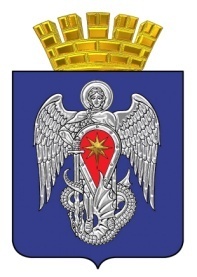 МИХАЙЛОВСКАЯ ГОРОДСКАЯ ДУМАВОЛГОГРАДСКОЙ ОБЛАСТИРЕШЕНИЕ  Принято Михайловской городской Думой 23 апреля 2024 г.                                                                                 № 126О внесении изменений в решение Михайловской городской Думы Волгоградской области от 20 декабря 2023 года № 110 «О бюджете городского округа город Михайловка Волгоградской области на 2024 год и на плановый период 2025 и 2026 годовВ соответствии с пунктом 6 Положения о бюджетном процессе в городском округе город Михайловка Волгоградской области, утвержденного решением Михайловской городской Думы Волгоградской области от 27 апреля 2023 г. № 47, Михайловская городская Дума Волгоградской областиРЕШИЛА:Внести в решение Михайловской городской Думы Волгоградской области от 20 декабря 2023 г. № 110 «О бюджете городского округа город Михайловка Волгоградской области на 2024 год и на плановый период 2025 и 2026 годов» следующие изменения:1.Пункт 1 изложить в следующей редакции:«1.Утвердить основные характеристики бюджета городского округа город Михайловка Волгоградской области на 2024 год:прогнозируемый общий объем доходов бюджета городского округа в сумме 2 688 370,4тыс. рублей, в том числе налоговые и неналоговые доходы 873 187,1тыс. рублей, безвозмездные поступления от других бюджетов бюджетной системы Российской Федерации в сумме 1 812 229,1 тыс. рублей, добровольные пожертвования и прочие безвозмездные поступления в сумме 2 954,2 тыс. рублей;общий объем расходов бюджета городского округа в сумме 2 882 744,3тыс. рублей, в том числе  безвозмездные поступления от других бюджетов бюджетной системы Российской Федерации 1 812 234,6тыс. рублей;прогнозируемый дефицит бюджета городского округа в сумме 194 373,9 тыс. рублей, или 34,4  процента  к объему доходов бюджета городского округа без учета утвержденного объема безвозмездных поступлений и доходов, полученных по дополнительным нормативам отчислений.».2. Пункт 2 изложить в следующей редакции:«2. Утвердить основные характеристики бюджета городского округа город Михайловка Волгоградской области на плановый период 2025 и 2026 годов:прогнозируемый общий объем доходов бюджета городского округа на 2025 год в сумме 2 266 623,3 тыс. рублей, в том числе налоговые и неналоговые доходы 883 350,5 тыс. рублей, безвозмездные поступления от других бюджетов бюджетной системы Российской Федерации в сумме 1 383 272,8 тыс. рублей;прогнозируемый общий объем доходов бюджета городского округа на 2026 год в сумме 1 917 211,5 тыс. рублей, в том числе налоговые и неналоговые доходы 896 145,0 тыс. рублей, безвозмездные поступления от других бюджетов бюджетной системы Российской Федерации в сумме 1 021 066,5 тыс. рублей;общий объем расходов бюджета городского округа на 2025 год в сумме 2 266 623,3 тыс. рублей, в том числе условно утвержденные расходы в сумме 22 083,8 тыс. рублей и на 2026 год в сумме 1 917 211,5 тыс. рубле, в том числе условно утвержденные 44 807,3 тыс. рублей;прогнозируемый дефицит бюджета городского округа на 2025 год в сумме 0,0 тыс. рублей, на 2026 год в сумме 0,0 тыс. рублей.».3.Дополнить пунктом 3 следующего содержания:«3. В состав источников внутреннего финансирования дефицита бюджета городского округа на 2024 год и на плановый период 2025 и 2026 годов включается:изменение остатков средств на счетах по учету средств бюджета городского округа в течение соответствующего финансового года;разница между полученными и погашенными кредитами кредитных организаций в валюте Российской Федерации;поступления от продажи акций и иных форм участия в капитале, находящихся в собственности городских округов.».4. Пункты 3-19 считать пунктами 4-20 соответственно.5. Пункт 4 изложить в следующей редакции:«4. Установить предельный объем муниципального долга на 2024 год в сумме 150 000,0 тыс. рублей, на 2025 год –150 000 тыс. рублей, на 2026 год –150 000 тыс. рублей.».6. Пункт 5 изложить в следующей редакции:«5. Установить верхний предел муниципального долга по состоянию на 1 января 2025 года – 104 384,3 тыс. рублей, в том числе верхний предел долга по муниципальным  гарантиям– 47 166,0  тыс. рублей, на 1 января 2026 года – 33 166,0 тыс. рублей, в том числе верхний предел долга по муниципальным  гарантиям– 33 166,0  тыс. рублей, на 1 января 2027  года – 19 166,0 тыс. рублей, в том числе верхний предел долга по муниципальным  гарантиям– 19 166,0  тыс. рублей.Утвердить предельный объем расходов на обслуживание муниципального долга на 2024 год в сумме  6169,0 тыс. рублей, на 2025 год в сумме 4 306,6 тыс. рублей, на 2026 год в сумме 0,0 тыс. рублей.».7. Абзац первый пункта 16 изложить в следующей редакции:«Утвердить объем бюджетных ассигнований дорожного фонда городского округа на 2024 год в сумме 141 589,6 тыс. рублей, на 2025 год в сумме 94 062,9 тыс. рублей, на 2026 год в сумме 96 348,1 тыс. рублей.».8. Абзац 14 пункта 17 изложить в следующей редакции:«Предусмотреть на 2024 год в расходной части бюджета городского округа по подразделу 0502 «Коммунальное хозяйство» раздела 0500 «Жилищно-коммунальное хозяйство» субсидию на увеличение уставного фонда муниципальному унитарному предприятию «Михайловское водопроводно-канализационное хозяйство» в сумме 6 861,0 тыс. рублей».9. Пункт 18 дополнить абзацем восьмым следующего содержания:«в случае увеличения бюджетных ассигнований резервного фонда администрации городского округа город Михайловка Волгоградской области».10. Приложение № 1 изложить в следующей редакции:Прогноз поступлений по налогам, сборам, платежам и поступлений из других бюджетов бюджетной системы Российской Федерации на 2024 год и на плановый период 2025 и 2026 годов11. Приложение № 2 изложить в следующей редакции:Распределение бюджетных ассигнований  по разделам и подразделам функциональной классификации расходов бюджета городского округа на 2024 год и на плановый период 2025 и 2026 годов12.Приложение № 3 изложить в следующей редакции:13. Приложение № 5 изложить в следующей редакции:14. Приложение № 6 изложить в следующей редакции:	15. Приложение №7 изложить в следующей редакции:	16. Приложение № 8 изложить в следующей редакции:	17. Приложение № 9 изложить в следующей редакции:                                                                                                              Приложение № 9                                                                          к решению Михайловской городскойДумы Волгоградской области
     от "20" декабря 2023г. № 110 "О бюджете городского округа городМихайловка Волгоградской областина 2024 год и на плановый период 2025 и 2026 годов"Программамуниципальных внутренних заимствований городского округа город Михайловка, направляемых на покрытие дефицита бюджета городского округа и погашение долговых обязательств городского округа, и источники внутреннего финансирования дефицита бюджета городского округа  на 2024 год Администрация городского округа город Михайловка вправе привлекать кредиты от других бюджетов бюджетной системы Российской Федерации, кредитных организаций, по которым возникают долговые обязательства городского округа город МихайловкаПеречень муниципальных внутренних заимствований городского округа город Михайловка Дефицит бюджета городского округа на 2024 год составит 194 373,9 тыс. рублей, или 34,4 процента утверждённого общего годового объёма доходов бюджета без учёта утверждённого объёма безвозмездных поступлений и поступлений налоговых доходов по дополнительным нормативам отчислений.Источники внутреннего финансирования дефицита бюджета городского округа город Михайловка	18. Приложение № 10 изложить в следующей редакции:                                                                                                               Приложение № 10к решению Михайловской городскойДумы Волгоградской областиот "20" декабря 2023г. № 110"О бюджете городского округа городМихайловка Волгоградской областина 2024 год и на плановый период 2025 и 2026 годов"Программамуниципальных внутренних заимствований городского округа город Михайловка, направляемых на покрытие дефицита бюджета городского округа и погашение  долговых обязательств городского округа, и источники внутреннего финансирования дефицита бюджета городского округа на плановый период 2025 и 2026 годов Администрация городского округа город Михайловка вправе привлекать кредиты от других бюджетов бюджетной системы Российской Федерации кредитных организаций, по которым возникают долговые обязательства городского округа город МихайловкаПеречень муниципальных внутренних заимствований городского округа город Михайловка Источники внутреннего финансирования дефицита  бюджета городского округа город Михайловка19. Настоящее решение вступает в силу с момента подписания и подлежит официальному опубликованию.	            20. Контроль  исполнения настоящего решения возложить на постоянную комиссию по бюджетной, налоговой, экономической политике и предпринимательству Михайловской городской Думы Волгоградской области.Председатель Михайловской городской Думы  Волгоградской области                                                                         В.А. КругловГлава городского округагород Михайловка Волгоградской области                                                                             А.В. Тюрин23 апреля 2024 г.Приложение № 1Приложение № 1Приложение № 1к решению Михайловской городскойк решению Михайловской городскойк решению Михайловской городскойДумы Волгоградской областиДумы Волгоградской областиот "20" декабря 2023 г. № 110"О бюджете городского округа город"О бюджете городского округа город"О бюджете городского округа городМихайловка Волгоградской областиМихайловка Волгоградской областина 2024 год и на плановый период 2025 и 2026 годов"на 2024 год и на плановый период 2025 и 2026 годов"Код бюджетной классификацииНаименование показателя2024 год2025 год2026 годXДОХОДЫ БЮДЖЕТА - ВСЕГО2 688 370,42 266 623,31 917 211,5000 1 00 00000 00 0000 000НАЛОГОВЫЕ И НЕНАЛОГОВЫЕ ДОХОДЫ873 187,1883 350,5896 145,0Налоговые доходы бюджета городского округа735 427,0744 695,6755 209,2Неналоговые доходы бюджета городского округа137 760,1138 654,9140 935,8000 2 00 00000 00 0000 000БЕЗВОЗМЕЗДНЫЕ ПОСТУПЛЕНИЯ1 815 183,31 383 272,81 021 066,5000 2 02 00000 00 0000 000БЕЗВОЗМЕЗДНЫЕ ПОСТУПЛЕНИЯ ОТ ДРУГИХ БЮДЖЕТОВ БЮДЖЕТНОЙ СИСТЕМЫ РОССИЙСКОЙ ФЕДЕРАЦИИ1 812 229,11 383 272,81 021 066,5Субсидии бюджету городского округа920 860,4603 802,5250 327,0Субвенции бюджету городского округа840 343,4734 849,5724 737,7Иные межбюджетные трансферты бюджету городского округа51 025,344 620,846 001,8000 2 07 00000 00 0000 000ПРОЧИЕ БЕЗВОЗМЕЗДНЫЕ ПОСТУПЛЕНИЯ2 954,20,00,0Поступления от денежных пожертвований бюджету городского округа2 954,20,00,0Приложение № 2Приложение № 2к решению Михайловской городской к решению Михайловской городской Думы Волгоградской области                                                                               от "20" декабря 2023г. № 110"О бюджете городского округа город "О бюджете городского округа город Михайловка Волгоградской областина 2024 год и на плановый период 2025 и 2026 годов"КодНаименованиеСумма, тыс. рублейСумма, тыс. рублейСумма, тыс. рублейКодНаименование2024 год2025 год2026 год0100Общегосударственные вопросы365264,9365226,3396685,20102Функционирование высшего должностного лица субъекта Российской Федерации и муниципального образования2265,42300,02400,00103Функционирование законодательных (представительных) органов государственной власти и представительных органов муниципальных образований2495,02280,02280,00104Функционирование Правительства Российской Федерации, высших исполнительных органов  субъектов Российской Федерации, местных администраций131438,6123730,3117630,30105Судебная система20,833,2379,30106Обеспечение деятельности финансовых, налоговых и таможенных органов и органов финансового (финансово-бюджетного) надзора13062,912600,012600,00111Резервные фонды500,00,00,00113Другие общегосударственные вопросы215482,2224282,8261395,6в т.ч.условно-утвержденные расходы0,022083,844807,30300Национальная безопасность и правоохранительная деятельность14365,65300,04000,00309Гражданская оборона264,00,00,00310Защита населения и территории от чрезвычайных ситуаций природного и техногенного характера, пожарная безопасность7360,31300,00,00314Другие вопросы в области национальной безопасности и правоохранительной деятельности6741,34000,04000,00400Национальная экономика180589,1118921,2120435,90402Топливно-энергетический комплекс11838,319479,520896,30405Сельское хозяйство и рыболовство609,7609,7609,70409Дорожное хозяйство (дорожные фонды)149311,994658,896944,00412Другие вопросы в области национальной экономики18829,24173,21985,90500Жилищно-коммунальное хозяйство185942,4108143,493910,20501Жилищное хозяйство1470,00,00,00502Коммунальное хозяйство54488,720069,920424,10503Благоустройство118216,780501,165913,70505Другие вопросы в области жилищно-коммунального хозяйства11767,07572,47572,40600Охрана окружающей среды9167,83850,03930,00602Сбор, удаление отходов и очистка сточных вод256,90,00,00605Другие вопросы в области охраны окружающей среды8910,93850,03930,00700Образование1547039,21238853,51075223,30701Дошкольное образование398223,3347676,3357214,70702Общее образование979275,6814055,7638439,40703Дополнительное образование детей128888,043661,243727,90705Профессиональная подготовка, переподготовка и повышение квалификации208,00,00,00707Молодежная политика 12297,615000,016000,00709Другие вопросы в области образования28146,718460,319841,30800Культура, кинематография 311077,591000,098000,00801Культура311077,591000,098000,01000Социальная политика97902,995773,575684,91001Пенсионное обеспечение7365,88000,08000,01003Социальное обеспечение населения46296,055163,334883,81004Охрана семьи и детства36546,625965,426156,31006Другие вопросы в области социальной политики7694,56644,86644,81100Физическая культура и спорт162034,4232006,846000,01101Физическая культура 24814,222000,022000,01102Массовый спорт137220,2210006,824000,01200Средства массовой информации3191,53242,03342,01202Периодическая печать и издательства3191,53242,03342,01300Обслуживание государственного  (муниципального) долга6169,04306,60,01301Обслуживание  государственного  (муниципального) внутреннего долга6169,04306,60,0ИТОГО2882744,32266623,31917211,5Приложение № 3Приложение № 3Приложение № 3Приложение № 3Приложение № 3Приложение № 3к решению Михайловской городской к решению Михайловской городской к решению Михайловской городской к решению Михайловской городской к решению Михайловской городской к решению Михайловской городской Думы Волгоградской областиДумы Волгоградской областиДумы Волгоградской областиДумы Волгоградской областиДумы Волгоградской областиДумы Волгоградской областиот "20" декабря 2023г.№ 110"О бюджете городского округа город "О бюджете городского округа город "О бюджете городского округа город "О бюджете городского округа город "О бюджете городского округа город "О бюджете городского округа город Михайловка Волгоградской областиМихайловка Волгоградской областиМихайловка Волгоградской областиМихайловка Волгоградской областиМихайловка Волгоградской областиМихайловка Волгоградской областина 2024 год и на плановый период 2025 и 2026 годов"на 2024 год и на плановый период 2025 и 2026 годов"на 2024 год и на плановый период 2025 и 2026 годов"на 2024 год и на плановый период 2025 и 2026 годов"на 2024 год и на плановый период 2025 и 2026 годов"на 2024 год и на плановый период 2025 и 2026 годов"Распределение бюджетных ассигнований по разделам и подразделам, целевым статьями видам расходов классификации расходов бюджета городского округа  на 2024 год и на плановый период 2025 и 2026 годов                                                                                                                                    тыс. рублейНаименованиеРазделПодразделЦелевая статья расходов (муниципальная программа и непрограммное направление деятельности)Вид расходов2024 год2025 год 2026 год НаименованиеРазделПодразделЦелевая статья расходов (муниципальная программа и непрограммное направление деятельности)Вид расходов2024 год2025 год 2026 год Общегосударственные вопросы01365264,9365226,3396685,2Функционирование высшего должностного лица субъекта Российской Федерации и муниципального образования 01022265,42300,02400,0Непрограммные направления обеспечения деятельности  органов местного самоуправления010290 0 2265,42300,02400,0Расходы на выплаты персоналу в целях обеспечения выполнения функций государственными (муниципальными) органами, казенными учреждениями, органами управления государственными внебюджетными фондами010290 0 1002265,42300,02400,0Функционирование законодательных (представительных) органов государственной власти и представительных органов муниципальных образований 01032495,02280,02280,0Непрограммные направления обеспечения деятельности  органов местного самоуправления010390 0 2495,02280,02280,0Расходы на выплаты персоналу в целях обеспечения выполнения функций государственными (муниципальными) органами, казенными учреждениями, органами управления государственными внебюджетными фондами010390 0 1002113,31900,01900,0Закупка товаров, работ и услуг для обеспечения государственных (муниципальных) нужд010390 0 200381,7380,0380,0Функционирование Правительства Российской Федерации, высших исполнительных органов  субъектов Российской Федерации, местных администраций0104131438,6123730,3117630,3Непрограммные направления обеспечения деятельности  органов местного самоуправления010490 0 131438,6123730,3117630,3Расходы на выплаты персоналу в целях обеспечения выполнения функций государственными (муниципальными) органами, казенными учреждениями, органами управления государственными внебюджетными фондами010490 0 100125658,2119730,3113630,3Закупка товаров, работ и услуг для обеспечения государственных (муниципальных) нужд010490 0 2005445,44000,04000,0Иные бюджетные ассигнования010490 0 800335,00,00,0Судебная система010520,833,2379,3Непрограммные расходы органов местного самоуправления010599 020,833,2379,3Закупка товаров, работ и услуг для обеспечения государственных (муниципальных) нужд010599 020020,833,2379,3Обеспечение деятельности финансовых, налоговых и таможенных органов и органов финансового (финансово-бюджетного) надзора010613062,912600,012600,0Непрограммные направления обеспечения деятельности  органов местного самоуправления010690 0 13062,912600,012600,0Расходы на выплаты персоналу в целях обеспечения выполнения функций государственными (муниципальными) органами, казенными учреждениями, органами управления государственными внебюджетными фондами010690 0 10012386,611850,011850,0Закупка товаров, работ и услуг для обеспечения государственных (муниципальных) нужд010690 0 200666,3750,0750,0Иные бюджетные ассигнования010690 0 80010,00,00,0Резервные фонды0111500,00,00,0Непрограммные расходы органов местного самоуправления011199 0 500,00,00,0Иные бюджетные ассигнования011199 0 800500,00,00,0Другие общегосударственные вопросы0113215482,2224282,8261395,6Муниципальная программа "Развитие сельского хозяйства и регулирование рынков сельскохозяйственной продукции, сырья и продовольствия"011302 0100,00,00,0Иные бюджетные ассигнования011302 0800100,00,00,0Муниципальная программа "Развитие муниципальной службы в городском округе город Михайловка Волгоградской области на 2023-2025 годы"011303 0 15,00,00,0Закупка товаров, работ и услуг для обеспечения государственных (муниципальных) нужд011303 0 20015,00,00,0Муниципальная программа "Информатизация администрации городского округа город Михайловка Волгоградской области на 2023-2025 годы"011305 0300,00,00,0Закупка товаров, работ и услуг для обеспечения государственных (муниципальных) нужд011305 0200300,00,00,0Непрограммные направления обеспечения деятельности  органов местного самоуправления011390 0 29155,625364,125364,1Расходы на выплаты персоналу в целях обеспечения выполнения функций государственными (муниципальными) органами, казенными учреждениями, органами управления государственными внебюджетными фондами011390 0 10027057,323693,123693,1Закупка товаров, работ и услуг для обеспечения государственных (муниципальных) нужд011390 0 2001524,61671,01671,0Иные бюджетные ассигнования011390 0 800573,70,00,0Непрограммные расходы органов местного самоуправления011399 0 185911,6198918,7236031,5Расходы на выплаты персоналу в целях обеспечения выполнения функций государственными (муниципальными) органами, казенными учреждениями, органами управления государственными внебюджетными фондами011399 0 100141458,9137334,9150224,2Закупка товаров, работ и услуг для обеспечения государственных (муниципальных) нужд011399 0 20030398,027500,026000,0Социальное обеспечение и иные выплаты населению011399 0 300101,40,00,0Предоставление субсидий бюджетным, автономным учреждениям и иным некоммерческим организациям011399 060010000,012000,015000,0Иные бюджетные ассигнования011399 0 8003953,322083,844807,3Национальная безопасность и правоохранительная деятельность0314365,65300,04000,0Гражданская оборона0309264,00,00,0Муниципальная программа "Обеспечение безопасности жизнедеятельности населения городского округа город Михайловка Волгоградской области на 2023-2025 годы"030904 0 264,00,00,0Закупка товаров, работ и услуг для обеспечения государственных (муниципальных) нужд030904 0 200264,00,00,0Защита населения и территории от чрезвычайных ситуаций природного и техногенного характера, пожарная безопасность03107360,31300,00,0Муниципальная программа "Обеспечение безопасности жизнедеятельности населения городского округа город Михайловка Волгоградской области на 2023-2025 годы"031004 07360,31300,00,0Расходы на выплаты персоналу в целях обеспечения выполнения функций государственными (муниципальными) органами, казенными учреждениями, органами управления государственными внебюджетными фондами031004 0100390,00,00,0Закупка товаров, работ и услуг для обеспечения государственных (муниципальных) нужд031004 02005770,30,00,0Предоставление субсидий бюджетным, автономным учреждениям и иным некоммерческим организациям031004 06001200,01300,00,0Другие вопросы в области национальной безопасности и правоохранительной деятельности03146741,34000,04000,0Муниципальная программа "Обеспечение безопасности жизнедеятельности населения городского округа город Михайловка Волгоградской области на 2023-2025 годы"031404 0 1123,20,00,0Закупка товаров, работ и услуг для обеспечения государственных (муниципальных) нужд031404 0 2001123,20,00,0Непрограммные расходы органов местного самоуправления031499 0 5618,14000,04000,0Расходы на выплаты персоналу в целях обеспечения выполнения функций государственными (муниципальными) органами, казенными учреждениями, органами управления государственными внебюджетными фондами031499 0 1004912,54000,04000,0Закупка товаров, работ и услуг для обеспечения государственных (муниципальных) нужд031499 0 200183,90,00,0Иные бюджетные ассигнования031499 0 800521,70,00,0Национальная экономика04180589,1118921,2120435,9Топливно-энергетический комплекс040211838,319479,520896,3Непрограммные расходы органов местного самоуправления040299 011838,319479,520896,3Иные бюджетные ассигнования040299 080011838,319479,520896,3Сельское хозяйство и рыболовство0405609,7609,7609,7Непрограммные расходы органов местного самоуправления040599 0 609,7609,7609,7Предоставление субсидий бюджетным, автономным учреждениям и иным некоммерческим организациям040599 0 600609,7609,7609,7Дорожное хозяйство (дорожные фонды)0409149311,994658,896944,0Муниципальная программа "Обеспечение безопасности жизнедеятельности населения городского округа город Михайловка Волгоградской области на 2023-2025 годы"040904 011400,03300,00,0Закупка товаров, работ и услуг для обеспечения государственных (муниципальных) нужд040904 02009000,00,00,0Предоставление субсидий бюджетным, автономным учреждениям и иным некоммерческим организациям040904 06002400,03300,00,0Муниципальная  программа "Повышение безопасности дорожного движения на территории городского округа город Михайловка Волгоградской области на 2023-2025 годы"040906 0 129756,191358,80,0Закупка товаров, работ и услуг для обеспечения государственных (муниципальных) нужд040906 0 20082245,156288,90,0Капитальные вложения в объекты государственной (муниципальной) собственности040906 0 400880,00,00,0Предоставление субсидий бюджетным, автономным учреждениям и иным некоммерческим организациям040906 0 60046631,035069,90,0Муниципальная программа "Развитие транспортной инфраструктуры городского округа город Михайловка Волгоградской области на 2017-2026 годы"040944 075,00,00,0Закупка товаров, работ и услуг для обеспечения государственных (муниципальных) нужд040944 020075,00,00,0Непрограммные расходы органов местного самоуправления040999 08080,80,096944,0Закупка товаров, работ и услуг для обеспечения государственных (муниципальных) нужд040999 02008080,80,056288,9Предоставление субсидий бюджетным, автономным учреждениям и иным некоммерческим организациям040999 06000,00,040655,1Другие вопросы в области национальной экономики041218829,24173,21985,9Муниципальная программа "Обеспечение безопасности жизнедеятельности населения городского округа город Михайловка Волгоградской области на 2023-2025 годы"041204 015280,32187,30,0Закупка товаров, работ и услуг для обеспечения государственных (муниципальных) нужд041204 020015280,32187,30,0Муниципальная программа "Развитие градостроительной деятельности на территории городского округа город Михайловка  Волгоградской области на 2023-2025 годы"041207 01500,00,00,0Закупка товаров, работ и услуг для обеспечения государственных (муниципальных) нужд041207 02001500,00,00,0Муниципальная программа "Развитие и поддержка малого и среднего предпринимательства городского округа город Михайловка Волгоградской области" на 2023-2025 годы041209 0600,00,00,0Иные бюджетные ассигнования041209 0800600,00,00,0Непрограммные расходы органов местного самоуправления041299 01448,91985,91985,9Закупка товаров, работ и услуг для обеспечения государственных (муниципальных) нужд041299 02001448,91985,91985,9Жилищно-коммунальное хозяйство05185942,4108143,493910,2Жилищное хозяйство05011470,00,00,0Муниципальная программа "Проведение капитального ремонта муниципальных помещений и общего имущества в многоквартирных домах, в которых имеются муниципальные помещения, на территории городского округа город Михайловка Волгоградской области на 2023-2025 годы"050110 0 600,00,00,0Закупка товаров, работ и услуг для обеспечения государственных (муниципальных) нужд050110 0 200600,00,00,0Непрограммные расходы органов местного самоуправления050199 0 870,00,00,0Закупка товаров, работ и услуг для обеспечения государственных (муниципальных) нужд050199 0 200864,70,00,0Иные бюджетные ассигнования050199 0 8005,30,00,0Коммунальное хозяйство050254488,720069,920424,1Муниципальная  программа                                     "Развитие и модернизация объектов коммунальной инфраструктуры городского округа город Михайловка Волгоградской области на 2023-2025 годы"050211 0 7741,01200,00,0Закупка товаров, работ и услуг для обеспечения государственных (муниципальных) нужд050211 0 2000,01200,00,0Капитальные вложения в объекты государственной (муниципальной) собственности050211 0 400880,00,00,0Иные бюджетные ассигнования050211 0 8006861,00,00,0Муниципальная программа "Комплексное развитие сельских территорий"050233 029788,10,00,0Закупка товаров, работ и услуг для обеспечения государственных (муниципальных) нужд050233 020029788,10,00,0Непрограммные расходы органов местного самоуправления050299 0 16959,618869,920424,1Закупка товаров, работ и услуг для обеспечения государственных (муниципальных) нужд050299 0 2000,00,01200,0Иные бюджетные ассигнования050299 080016959,618869,919224,1Благоустройство0503118216,780501,165913,7Муниципальная программа "Энергосбережение и повышение энергетической эффективности городского округа город Михайловка на период до 2024 года"050331 012623,60,00,0Закупка товаров, работ и услуг для обеспечения государственных (муниципальных) нужд050331 020012623,60,00,0Муниципальная программа "Благоустройство территории городского округа город Михайловка Волгоградской области на 2024-2026 годы"050334 0 55713,750913,750913,7Предоставление субсидий бюджетным, автономным учреждениям и иным некоммерческим организациям050334 0 60055713,750913,750913,7Муниципальная программа "Формирование современной городской среды городского округа город Михайловка Волгоградской области на 2018-2024 годы."050347 027525,60,00,0Закупка товаров, работ и услуг для обеспечения государственных (муниципальных) нужд050347 020027525,60,00,0Непрограммные расходы органов местного самоуправления050399 0 22353,829587,415000,0Закупка товаров, работ и услуг для обеспечения государственных (муниципальных) нужд050399 020022353,829587,415000,0Другие вопросы в области жилищно-коммунального хозяйства050511767,07572,47572,4Муниципальная программа "Содействие занятости населения в городском округе город Михайловка Волгоградской области на 2023-2025 годы"050512 02040,00,00,0Предоставление субсидий бюджетным, автономным учреждениям и иным некоммерческим организациям050512 06002040,00,00,0Непрограммные направления обеспечения деятельности  органов местного самоуправления050590 0856,7772,4772,4Расходы на выплаты персоналу в целях обеспечения выполнения функций государственными (муниципальными) органами, казенными учреждениями, органами управления государственными внебюджетными фондами050590 0100778,8772,4772,4Закупка товаров, работ и услуг для обеспечения государственных (муниципальных) нужд050590 020077,90,00,0Непрограммные расходы органов местного самоуправления050599 0 8870,36800,06800,0Расходы на выплаты персоналу в целях обеспечения выполнения функций государственными (муниципальными) органами, казенными учреждениями, органами управления государственными внебюджетными фондами050599 0 1007518,66000,06000,0Закупка товаров, работ и услуг для обеспечения государственных (муниципальных) нужд050599 0 200939,8800,0800,0Иные бюджетные ассигнования050599 0 800411,90,00,0Охрана окружающей среды069167,83850,03930,0Сбор, удаление отходов и очистка сточных вод0602256,90,00,0Муниципальная  программа                                     "Развитие и модернизация объектов коммунальной инфраструктуры городского округа город Михайловка Волгоградской области на 2023-2025 годы"060211 0256,90,00,0Капитальные вложения в объекты государственной (муниципальной) собственности060211 0400256,90,00,0Другие вопросы в области охраны окружающей среды06058910,93850,03930,0Муниципальная программа "Благоустройство территории городского округа город Михайловка Волгоградской области на 2024-2026 годы"060534 08910,93850,03930,0Предоставление субсидий бюджетным, автономным учреждениям и иным некоммерческим организациям060534 06008910,93850,03930,0Образование071547039,21238853,51075223,3Дошкольное образование0701398223,3347676,3357214,7Муниципальная программа "Пожарная безопасность в образовательных учреждениях городского округа город Михайловка Волгоградской области" на 2023-2025 годы070114 0 500,00,00,0Предоставление субсидий бюджетным, автономным учреждениям и иным некоммерческим организациям070114 0 600500,00,00,0Муниципальная программа "Медицинское обеспечение в образовательных учреждениях городского округа город Михайловка Волгоградской области" на 2023-2025 годы070115 0 915,50,00,0Предоставление субсидий бюджетным, автономным учреждениям и иным некоммерческим организациям070115 0 600915,50,00,0Муниципальная программа "Совершенствование материально-технической базы образовательных учреждений городского округа город Михайловка Волгоградской области" на 2023-2025 годы070120 0880,00,00,0Предоставление субсидий бюджетным, автономным учреждениям и иным некоммерческим организациям070120 0600880,00,00,0Муниципальная программа "Организация предоставления общедоступного бесплатного дошкольного образования в муниципальных дошкольных образовательных учреждениях городского округа город Михайловка Волгоградской области  на 2024-2025 годы"070135 0 355098,5319762,5329300,9Предоставление субсидий бюджетным, автономным учреждениям и иным некоммерческим организациям070135 0 600355098,5319762,5329300,9Муниципальная программ "Обеспечение доступности и качества образования для населения городского округа город Михайловка Волгоградской области" на 2024-2026 годы070136 040829,327913,827913,8Расходы на выплаты персоналу в целях обеспечения выполнения функций государственными (муниципальными) органами, казенными учреждениями, органами управления государственными внебюджетными фондами070136 010040159,527828,827828,8Закупка товаров, работ и услуг для обеспечения государственных (муниципальных) нужд070136 0200669,685,085,0Иные бюджетные ассигнования070136 08000,20,00,0Общее образование0702979275,6814055,7638439,4Муниципальная программа "Пожарная безопасность в образовательных учреждениях городского округа город Михайловка Волгоградской области" на 2023-2025 годы070214 0 515,50,00,0Закупка товаров, работ и услуг для обеспечения государственных (муниципальных) нужд070214 0 200515,50,00,0Муниципальная программа "Медицинское обеспечение в образовательных учреждениях городского округа город Михайловка Волгоградской области" на 2023-2025 годы070215 0 3018,00,00,0Закупка товаров, работ и услуг для обеспечения государственных (муниципальных) нужд070215 0 2003018,00,00,0Муниципальная программа "Повышение безопасности и антитеррористической защищенности в образовательных учреждениях городского округа город Михайловка Волгоградской области" на 2023-2025 годы 070216 01000,00,00,0Закупка товаров, работ и услуг для обеспечения государственных (муниципальных) нужд070216 02001000,00,00,0Муниципальная программа "Духовно - нравственное воспитание детей и подростков городского округа город Михайловка Волгоградской области" на 2023-2025 годы070217 0 15,00,00,0Закупка товаров, работ и услуг для обеспечения государственных (муниципальных) нужд070217 0 20015,00,00,0Муниципальная программа "Формирование здорового образа жизни обучающихся  городского округа город Михайловка Волгоградской области" на 2023-2025 годы070218 0 50,00,00,0Закупка товаров, работ и услуг для обеспечения государственных (муниципальных) нужд070218 0 20050,00,00,0Муниципальная программа "Одаренные дети" на 2023-2025 годы070219 0 200,00,00,0Закупка товаров, работ и услуг для обеспечения государственных (муниципальных) нужд070219 0 200200,00,00,0Муниципальная программа "Совершенствование материально-технической базы образовательных учреждений городского округа город Михайловка Волгоградской области" на 2023-2025 годы070220 0 184807,5180754,00,0Закупка товаров, работ и услуг для государственных (муниципальных) нужд070220 0 200184807,5180754,00,0Муниципальная программа "Организация питания, отдыха и оздоровления обучающихся городского округа город Михайловка Волгоградской области" на 2023-2025 годы070225 0 86255,776940,10,0Расходы на выплаты персоналу в целях обеспечения выполнения функций государственными (муниципальными) органами, казенными учреждениями, органами управления государственными внебюджетными фондами070225 0 100604,10,00,0Закупка товаров, работ и услуг для обеспечения государственных (муниципальных) нужд070225 0 20084799,776940,10,0Социальное обеспечение и иные выплаты населению070225 0 300851,90,00,0Муниципальная программа "Обеспечение доступности и качества образования для населения городского округа город Михайловка Волгоградской области" на 2024-2026 годы070236 0 703413,9556361,6562476,2Расходы на выплаты персоналу в целях обеспечения выполнения функций государственными (муниципальными) органами, казенными учреждениями, органами управления государственными внебюджетными фондами070236 0 100537309,2405701,2414681,7Закупка товаров, работ и услуг для обеспечения государственных (муниципальных) нужд070236 0 200157211,0150660,4147794,5Иные бюджетные ассигнования070236 08008893,70,00,0Непрограммные расходы органов местного самоуправления070299 00,00,075963,2Закупка товаров, работ и услуг для обеспечения государственных (муниципальных) нужд070299 02000,00,075963,2Дополнительное образование детей0703128888,043661,243727,9Муниципальная программа "Пожарная безопасность в образовательных учреждениях городского округа город Михайловка Волгоградской области" на 2023-2025 годы070314 026,00,00,0Предоставление субсидий бюджетным, автономным учреждениям и иным некоммерческим организациям070314 060026,00,00,0Муниципальная программа "Медицинское обеспечение в образовательных учреждениях городского округа город Михайловка Волгоградской области" на 2023-2025 годы070315 056,20,00,0Предоставление субсидий бюджетным, автономным учреждениям и иным некоммерческим организациям070315 060056,20,00,0Муниципальная программа "Духовно - нравственное воспитание детей и подростков городского округа город Михайловка Волгоградской области" на 2023-2025 годы070317 045,00,00,0Предоставление субсидий бюджетным, автономным учреждениям и иным некоммерческим организациям070317 060045,00,00,0Муниципальная программа "Поддержка и развитие детского творчества в учреждениях дополнительного образования детей в сфере культуры городского округа город Михайловка Волгоградской области на 2023-2025 годы"070321 030,00,00,0Предоставление субсидий бюджетным, автономным учреждениям и иным некоммерческим организациям070321 060030,00,00,0Муниципальная программа "Комплекс мер по укреплению пожарной безопасности учреждений сферы культуры  городского округа город Михайловка Волгоградской области на 2023-2025 годы"070327 032,00,00,0Предоставление субсидий бюджетным, автономным учреждениям и иным некоммерческим организациям070327 060032,00,00,0Муниципальная программа "Организация предоставления общедоступного бесплатного дошкольного образования в муниципальных дошкольных образовательных учреждениях городского округа город Михайловка Волгоградской области на 2024-2026 годы"070335 0164,00,00,0Предоставление субсидий бюджетным, автономным учреждениям и иным некоммерческим организациям070335 0600164,00,00,0Муниципальная программа "Обеспечение доступности и качества образования для населения городского округа город Михайловка Волгоградской области" на 2024-2026 годы070336 063813,643661,243727,9Расходы на выплаты персоналу в целях обеспечения выполнения функций государственными (муниципальными) органами, казенными учреждениями, органами управления государственными внебюджетными фондами070336 01008627,37259,07259,0Закупка товаров, работ и услуг для обеспечения государственных (муниципальных) нужд070336 0200986,4400,0400,0Предоставление субсидий бюджетным, автономным учреждениям и иным некоммерческим организациям070336 060054199,936002,236068,9Муниципальная программа "Укрепление и развитие материально-технической базы учреждений культуры и дополнительного образования детей в сфере культуры городского округа город Михайловка Волгоградской области на 2024-2026 годы"070339 064397,20,00,0Предоставление субсидий бюджетным, автономным учреждениям и иным некоммерческим организациям070339 060064397,20,00,0Муниципальная программа "Повышение безопасности и антитеррористической защищенности в муниципальных учреждениях в сфере спорта и молодежной политики на 2023-2025 годы 070343 0124,00,00,0Закупка товаров, работ и услуг для обеспечения государственных (муниципальных) нужд070343 0200124,00,00,0Муниципальная программа "Повышение безопасности и антитеррористической защищенности в учреждениях  сферы культуры городского округа город Михайловка Волгоградской области на 2023-2025 годы 070345 0200,00,00,0Предоставление субсидий бюджетным, автономным учреждениям и иным некоммерческим организациям070345 0600200,00,00,0Профессиональная подготовка, переподготовка и повышение квалификации0705208,00,00,0Муниципальная программа "Развитие муниципальной службы в городском округе город Михайловка Волгоградской области на 2023-2025 годы"070503 065,00,00,0Закупка товаров, работ и услуг для обеспечения государственных (муниципальных) нужд070503 020065,00,00,0Муниципальная программа "Обеспечение доступности и качества образования для населения городского округа город Михайловка Волгоградской области" на 2024-2026 годы070536 058,00,00,0Расходы на выплаты персоналу в целях обеспечения выполнения функций государственными (муниципальными) органами, казенными учреждениями, органами управления государственными внебюджетными фондами070536 010026,40,00,0Закупка товаров, работ и услуг для обеспечения государственных (муниципальных) нужд070536 020031,60,00,0Непрограммные расходы органов местного самоуправления070599 085,00,00,0Закупка товаров, работ и услуг для  государственных (муниципальных) нужд070599 020085,00,00,0Молодежная политика 070712297,615000,016000,0Муниципальная программа «Профилактика экстремистской деятельности в молодежной среде на территории городского округа город Михайловка Волгоградской области на 2023-2025 годы»070724 010,00,00,0Закупка товаров, работ и услуг для обеспечения государственных (муниципальных) нужд070724 020010,00,00,0Муниципальная программа "Молодежь Михайловки" на 2024-2026 годы070737 0 12165,115000,016000,0Расходы на выплаты персоналу в целях обеспечения выполнения функций государственными (муниципальными) органами, казенными учреждениями, органами управления государственными внебюджетными фондами070737 0 10010007,813000,014000,0Закупка товаров, работ и услуг для обеспечения государственных (муниципальных) нужд070737 0 2002147,92000,02000,0Иные бюджетные ассигнования070737 0 8009,40,00,0Муниципальная программа "Повышение безопасности и антитеррористической защищенности в муниципальных учреждениях в сфере спорта и молодежной политики на 2023-2025 годы 070743 0122,50,00,0Закупка товаров, работ и услуг для обеспечения государственных (муниципальных) нужд070743 0200122,50,00,0Другие вопросы в области образования070928146,718460,319841,3Муниципальная программа "Комплекс мер по укреплению пожарной безопасности муниципальных  учреждений, находящихся в сфере  спорта и молодежной политики администрации городского округа город Михайловка Волгоградской области на 2023-2025 годы"070922 097,70,00,0Предоставление субсидий бюджетным, автономным учреждениям и иным некоммерческим организациям070922 060097,70,00,0Муниципальная программа "Организация питания, отдыха и оздоровления обучающихся городского округа город Михайловка Волгоградской области" на 2023-2025 годы070925 013116,911846,90,0Закупка товаров, работ и услуг для обеспечения государственных (муниципальных) нужд070925 020013116,911846,90,0Муниципальная программа "Обеспечение доступности и качества образования для населения городского округа город Михайловка Волгоградской области" на 2024-2026 годы070936 06613,46613,47994,4Расходы на выплаты персоналу в целях обеспечения выполнения функций государственными (муниципальными) органами, казенными учреждениями, органами управления государственными внебюджетными фондами070936 01006613,46613,47994,4Муниципальная программа "Молодежь Михайловки" на 2024-2026 годы070937 08189,30,00,0Предоставление субсидий бюджетным, автономным учреждениям и иным некоммерческим организациям070937 06008189,30,00,0Муниципальная программа "Повышение безопасности и антитеррористической защищенности в муниципальных учреждениях в сфере спорта и молодежной политики на 2023-2025 годы 070943 0129,40,00,0Предоставление субсидий бюджетным, автономным учреждениям и иным некоммерческим организациям070943 0600129,40,00,0Непрограммные расходы органов местного самоуправления070999 00,00,011846,9Закупка товаров, работ и услуг для обеспечения государственных (муниципальных) нужд070999 02000,00,011846,9Культура, кинематография 08311077,591000,098000,0Культура0801311077,591000,098000,0Муниципальная программа "Комплекс мер по укреплению пожарной безопасности учреждений сферы культуры  городского округа город Михайловка Волгоградской области на 2023-2025 годы"080127 01033,10,00,0Закупка товаров, работ и услуг для обеспечения государственных (муниципальных) нужд080127 0200500,00,00,0Предоставление субсидий бюджетным, автономным учреждениям и иным некоммерческим организациям080127 0600533,10,00,0Муниципальная программа "Сохранения и развитие культуры городского округа город Михайловка Волгоградской области" на 2024-2026 годы080138 0 117195,791000,098000,0Расходы на выплаты персоналу в целях обеспечения выполнения функций государственными (муниципальными) органами, казенными учреждениями, органами управления государственными внебюджетными фондами080138 0 10036016,138000,043000,0Закупка товаров, работ и услуг для обеспечения государственных (муниципальных) нужд080138 0 20026480,123000,025000,0Предоставление субсидий бюджетным, автономным учреждениям и иным некоммерческим организациям080138 0 60054603,730000,030000,0Иные бюджетные ассигнования080138 0 80095,80,00,0Муниципальная программа "Укрепление и развитие материально-технической базы учреждений культуры и дополнительного образования детей в сфере культуры городского округа город Михайловка Волгоградской области на 2024-2026 годы"080139 0 191754,70,00,0Закупка товаров, работ и услуг для обеспечения государственных (муниципальных) нужд080139 0 2002167,00,00,0Социальное обеспечение и иные выплаты населению080139 0 30051,00,00,0Капитальные вложения в объекты государственной (муниципальной) собственности080139 0 400187654,70,00,0Предоставление субсидий бюджетным, автономным учреждениям и иным некоммерческим организациям080139 0 6001882,00,00,0Муниципальная программа "Повышение безопасности и антитеррористической защищенности в муниципальных учреждениях в сфере культуры городского округа город Михайловка Волгоградской области на 2023-2025 годы" 080145 0800,00,00,0Закупка товаров, работ и услуг для обеспечения государственных (муниципальных) нужд080145 0200400,00,00,0Предоставление субсидий бюджетным, автономным учреждениям и иным некоммерческим организациям080145 0600400,00,00,0Непрограммные расходы органов местного самоуправления080199 0294,00,00,0Закупка товаров, работ и услуг для обеспечения государственных (муниципальных) нужд080199 0200294,00,00,0Социальная политика1097902,995773,575684,9Пенсионное  обеспечение 10017365,88000,08000,0Непрограммные расходы органов местного самоуправления100199 0 7365,88000,08000,0Социальное обеспечение и иные выплаты населению100199 0 3007365,88000,08000,0Социальное обеспечение населения100346296,055163,334883,8Непрограммные расходы органов местного самоуправления100399 0 46296,055163,334883,8Закупка товаров, работ и услуг для обеспечения государственных (муниципальных) нужд100399 0 200672,0600,0600,0Социальное обеспечение и иные выплаты населению100399 0 30045624,054563,334283,8Охрана семьи и детства100436546,625965,426156,3Муниципальная программа "Молодой семье - доступное жилье в городском округе город Михайловка Волгоградской области на 2023-2025 годы"100429 011401,30,00,0Социальное обеспечение и иные выплаты населению100429 030011401,30,00,0Непрограммные расходы органов местного самоуправления100499 0 25145,325965,426156,3Расходы на выплаты персоналу в целях обеспечения выполнения функций государственными (муниципальными) органами, казенными учреждениями, органами управления государственными внебюджетными фондами100499 0 10012,580,680,6Закупка товаров, работ и услуг для обеспечения государственных (муниципальных) нужд100499 0 200176,4743,5746,3Социальное обеспечение и иные выплаты населению100499 0 30024956,425141,325329,4Другие вопросы в области социальной политики10067694,56644,86644,8Непрограммные направления обеспечения деятельности  органов местного самоуправления100690 07694,56644,86644,8Расходы на выплаты персоналу в целях обеспечения выполнения функций государственными (муниципальными) органами, казенными учреждениями, органами управления государственными внебюджетными фондами100690 01007029,06325,76325,7Закупка товаров, работ и услуг для обеспечения государственных (муниципальных) нужд100690 0200665,5319,1319,1 Физическая культура и спорт11162034,4232006,846000,0Физическая культура110124814,222000,022000,0Муниципальная программа "Комплекс мер по укреплению пожарной безопасности муниципальных  учреждений, находящихся в сфере спорта и молодежной политики администрации городского округа город Михайловка Волгоградской области на 2023-2025 годы"110122 039,00,00,0Предоставление субсидий бюджетным, автономным учреждениям и иным некоммерческим организациям110122 060039,00,00,0Муниципальная программа "Развитие массовой физической культуры и спорта городского округа город Михайловка Волгоградской области на 2023-2025 годы"110130 024363,222000,00,0Предоставление субсидий бюджетным, автономным учреждениям и иным некоммерческим организациям110130 060024363,222000,00,0Муниципальная программа "Повышение безопасности и антитеррористической защищенности в муниципальных учреждениях в сфере спорта и молодежной политики на 2023-2025 годы 110143 0412,00,00,0Предоставление субсидий бюджетным, автономным учреждениям и иным некоммерческим организациям110143 0600412,00,00,0Непрограммные расходы органов местного самоуправления110199 00,00,022000,0Предоставление субсидий бюджетным, автономным учреждениям и иным некоммерческим организациям110199 06000,00,022000,0Массовый спорт1102137220,2210006,824000,0Муниципальная программа "Содействие занятости населения в городском округе город Михайловка Волгоградской области на 2023-2025 годы"110212 0455,00,00,0Предоставление субсидий бюджетным, автономным учреждениям и иным некоммерческим организациям110212 0600455,00,00,0Муниципальная программа "Развитие массовой физической культуры и спорта городского округа город Михайловка Волгоградской области на 2023-2025 годы"110230 0 136765,2210006,80,0Капитальные вложения в объекты государственной (муниципальной) собственности110230 0400110878,5186006,80,0Предоставление субсидий бюджетным, автономным учреждениям и иным некоммерческим организациям110230 0 60025886,724000,00,0Непрограммные расходы органов местного самоуправления110299 00,00,024000,0Предоставление субсидий бюджетным, автономным учреждениям и иным некоммерческим организациям110299 06000,00,024000,0Средства массовой информации123191,53242,03342,0Периодическая печать и издательства12023191,53242,03342,0Непрограммные расходы органов местного самоуправления120299 0 3191,53242,03342,0Предоставление субсидий бюджетным, автономным учреждениям и иным некоммерческим организациям120299 0 6003191,53242,03342,0Обслуживание государственного  (муниципального) долга136169,04306,60,0Обслуживание  государственного  (муниципального) внутреннего долга13016169,04306,60,0Непрограммные расходы органов местного самоуправления130199 0 6169,04306,60,0Обслуживание государственного (муниципального) долга130199 0 7006169,04306,60,0Итого расходов2882744,32266623,31917211,5Приложение № 5Приложение № 5Приложение № 5к решению Михайловской городской к решению Михайловской городской к решению Михайловской городской Думы Волгоградской областиДумы Волгоградской областиДумы Волгоградской областиот "20" декабря 2023 г. № 110                                  "О бюджете городского округа город                                    "О бюджете городского округа город                                    "О бюджете городского округа город  Михайловка Волгоградской областиМихайловка Волгоградской областиМихайловка Волгоградской областина 2024 год и на плановый период 2025 и 2026 годов"   на 2024 год и на плановый период 2025 и 2026 годов"   на 2024 год и на плановый период 2025 и 2026 годов"   Распределение бюджетных ассигнованийна реализацию муниципальных  программ на 2024 годи на плановый период 2025 и 2026 годовНаименованиеПрограмма (подпрограмма, основное мероприятие)Сумма тыс.руб.Сумма тыс.руб.Сумма тыс.руб.НаименованиеПрограмма (подпрограмма, основное мероприятие)2024 год2025 год2026 годМуниципальная программа "Развитие сельского хозяйства и регулирование рынков сельскохозяйственной продукции, сырья и продовольствия"02 0 00100,00,00,0Основное мероприятие "Поддержка сельхозтоваропроизводителей городского округа"02 0 01100,00,00,0Муниципальная программа "Развитие муниципальной службы в городском округе город Михайловка Волгоградской области на 2023-2025 годы"03 0 0080,00,00,0Основное мероприятие "Повышение квалификации и дополнительное образование муниципальных служащих"03 0 0180,00,00,0Муниципальная программа "Обеспечение безопасности жизнедеятельности населения городского округа город Михайловка Волгоградской области на 2023-2025 годы"04 0 0035427,86787,30,0Основное мероприятие "Обеспечение гражданской обороны"04 0 01264,00,00,0Основное мероприятие "Предупреждение и ликвидация последствий чрезвычайных ситуаций природного и техногенного характера"04 0 0218760,34600,00,0Основное мероприятие "Обеспечение первичных мер пожарной безопасности и безопасности людей на водных объектах"04 0 03723,20,00,0 Основное мероприятие "Развитие и совершенствование АПК "Безопасный город04 0 0415680,32187,30,0Муниципальная программа "Информатизация администрации городского округа город Михайловка Волгоградской области на 2023-2025 годы"05 0 00300,00,00,0Основное мероприятие "Развитие информационно-технологической инфраструктуры информационной системы администрации городского округа город Михайловка Волгоградской области"05 0 01300,00,00,0Муниципальная  программа "Повышение безопасности дорожного движения на территории городского округа город Михайловка Волгоградской области на 2023-2025 годы"06 0 00129756,191358,80,0Основное мероприятие "Ремонт и содержание автомобильных дорог общего пользования муниципального значения и дворовых территорий многоквартирных домов и проездов к дворовым территориям"06 0 01127116,191358,80,0Основное мероприятие " Инициативное бюджетирование"06 0 042640,00,00,0Муниципальная программа                     "Развитие градостроительной деятельности на территории городского округа город Михайловка  Волгоградской области на 2023-2025 годы"07 0 001500,00,00,0Основное мероприятие "Разработка проекта Правил землепользования и застройки городского округа"07 0 011500,00,00,0Муниципальная программа «Развитие и поддержка малого и среднего предпринимательства городского округа город Михайловка Волгоградской области» на 2023-2025 годы09 0 00600,00,00,0Основное мероприятие "Субсидирование и поддержка субъектов малого и среднего предпринимательства, включая крестьянские (фермерские) хозяйства"09 0 01600,00,00,0Муниципальная программа "Проведение капитального ремонта муниципальных помещений и общего имущества в многоквартирных домах, в которых имеются муниципальные помещения, на территории городского округа город Михайловка Волгоградской области на 2023-2025 годы"10 0 00600,00,00,0Основное мероприятие  "Проведение капитального ремонта муниципального жилого фонда городского округа"10 0 01600,00,00,0Муниципальная  программа                                     "Развитие и модернизация объектов коммунальной инфраструктуры городского округа город Михайловка Волгоградской области на 2023-2025 годы"11 0 007997,91200,00,0Основное мероприятие "Капитальные вложения в объекты коммунальной инфраструктуры городского округа"11 0 01256,91200,00,0Основное мероприятие "Взносы в уставный фонд"11 0 026861,00,00,0Основное мероприятие "Инициативное бюджетирование"11 0 03880,00,00,0Муниципальная программа "Содействие занятости населения в городском округе город Михайловка Волгоградской области на 2023-2025 годы"12 0 002495,00,00,0Основное мероприятие "Организация временного трудоустройства несовершеннолетних граждан"12 0 01455,00,00,0Основное мероприятие "Организация общественных работ"12 0 022040,00,00,0Муниципальная программа "Пожарная безопасность в образовательных учреждениях городского округа город Михайловка Волгоградской области" на 2023-2025 годы14 0 001041,50,00,0Основное мероприятие "Обеспечение мер пожарной безопасности"14 0 011041,50,00,0Муниципальная программа "Медицинское обеспечение в образовательных учреждениях городского округа город Михайловка Волгоградской области" на 2023-2025 годы15 0 003989,70,00,0Основное мероприятие "Обеспечение проведения медицинских осмотров работников и санитарного минимума"15 0 013989,70,00,0Муниципальная программа "Повышение безопасности и антитеррористической защищенности в образовательных учреждениях городского округа город Михайловка Волгоградской области" на 2023-2025 годы16 0 001000,00,00,0Основное мероприятие "Обеспечение безопасности пребывания детей и подростков в образовательных учреждениях"16 0 011000,00,00,0Муниципальная программа "Духовно - нравственное воспитание детей и подростков городского округа город Михайловка Волгоградской области" на 2023-2025 годы17 0 0060,00,00,0Основное мероприятие "Духовно - нравственное воспитание детей и подростков"17 0 0160,00,00,0Муниципальная программа "Формирование здорового образа жизни обучающихся  городского округа город Михайловка Волгоградской области" на 2023-2025 годы18 0 0050,00,00,0Основное мероприятие "Обеспечение информационно-пропагандистской работы по формированию навыков ведения здорового образа жизни"18 0 0150,00,00,0Муниципальная программа "Одаренные дети" на 2023-2025 годы19 0 00200,00,00,0Основное мероприятие "Создание системы поддержки и условий для выявления и развития талантливых и одаренных детей и подростков"19 0 01200,00,00,0Муниципальная программа "Совершенствование материально-технической базы образовательных учреждений городского округа город Михайловка Волгоградской области" на 2023-2025 годы20 0 00185687,5180754,00,0Основное мероприятие "Проведение текущих и капитальных ремонтов образовательных учреждений"20 0 01153281,2180754,00,0Основное мероприятие "Оборудование зданий и помещений образовательных учреждений"20 0 0229326,30,00,0Основное мероприятие "Инициативное бюджетирование"20 0 033080,00,00,0Муниципальная программа «Поддержка и развитие детского творчества в учреждениях дополнительного образования детей в сфере культуры городского округа город Михайловка Волгоградской области на 2023-2025 годы21 0 0030,00,00,0Основное мероприятие "Развитие творческих способностей детей и подростков"21 0 0130,00,00,0Муниципальная программа "Комплекс мер по укреплению пожарной безопасности муниципальных  учреждений, находящихся в сфере спорта и молодежной политики администрации городского округа город Михайловка Волгоградской области на 2023-2025 годы"22 0 00136,70,00,0Основное мероприятие "Обеспечение мер пожарной безопасности"22 0 01136,70,00,0Муниципальная программа «Профилактика экстремистской деятельности в молодежной среде на территории городского округа город Михайловка Волгоградской области на 2023-2025 годы»24 0 0010,00,00,0Основное мероприятие "Организация профилактики экстремистской деятельности в молодежной среде"24 0 0110,00,00,0Муниципальная программа "Организация питания, отдыха и оздоровления обучающихся городского округа город Михайловка Волгоградской области" на 2023-2025 годы25 0 0099372,688787,00,0Основное мероприятие "Оздоровительная кампания детей"25 0 0113116,911846,90,0Основное мероприятие "Организация питания обучающихся (1 - 11 классы) в общеобразовательных организациях"25 0 0286169,776940,10,0Основное мероприятие "Организация платных услуг"25 0 0386,00,00,0Муниципальная программа "Комплекс мер по укреплению пожарной безопасности учреждений сферы культуры  городского округа город Михайловка Волгоградской области" на 2023-2025 годы27 0 001065,10,00,0Основное мероприятие "Обеспечение мер пожарной безопасности"27 0 011065,10,00,0Муниципальная программа "Молодой семье - доступное жилье" в городском округе город Михайловка Волгоградской области на 2023-2025 годы29 0 0011401,30,00,0Основное мероприятие "Обеспечение жильем молодых семей"29 0 0111401,30,00,0Муниципальная программа "Развитие массовой физической культуры и спорта городского округа город Михайловка Волгоградской области на 2023-2025 годы"30 0 00161128,4232006,80,0Основное мероприятие "Обеспечение деятельности учреждений в области физической культуры и спорта, проведение физкультурных мероприятий"30 0 0123483,222000,00,0Основное мероприятие "Обеспечение деятельности учреждений в сфере массового спорта, проведение массовых спортивных мероприятий"30 0 0225886,724000,00,0Основное мероприятие "Развитие инфраструктуры и материально-технической базы для занятий физической культурой и спортом в городском округе"30 0 03110878,5186006,80,0Основное мероприятие "Инициативное бюджетирование"30 0 04880,00,00,0Муниципальная  программа                                     "Энергосбережение и повышение энергетической эффективности городского округа город Михайловка на период до 2024 года"31 0 0012623,60,00,0Основное мероприятие "Энергоресурсосбережение и повышение энергоэффективности комплекса уличного освещения на территории городского округа"31 0 0412623,60,00,0Муниципальная программа "Комплексное развитие сельских территорий"33 0 0029788,10,00,0Основное мероприятие "Развитие инфраструктуры городского округа на сельских территориях"33 0 0329788,10,00,0Муниципальная программа "Благоустройство территории городского округа город Михайловка Волгоградской области на 2024-2026 годы"34 0 0064624,654763,754843,7Основное мероприятие "Организация благоустройства территории городского округа"34 0 0164624,654763,754843,7Муниципальная программа "Организация предоставления общедоступного бесплатного дошкольного образования в муниципальных дошкольных образовательных учреждениях городского округа город Михайловка Волгоградской области на 2024-2026 годы"35 0 00355262,5319762,5329300,9Основное мероприятие "Организация дошкольного образования"35 0 01355262,5319762,5329300,9Муниципальная программа "Обеспечение доступности и качества образования для населения городского округа город Михайловка Волгоградской области" на 2024-2026 годы36 0 00814728,2634550,0642112,3Основное мероприятие "Организация предоставления общедоступного начального, основного общего, среднего общего образования"36 0 01747392,4586534,4592649,0Основное мероприятие "Организация предоставления доступного дополнительного образования"36 0 0260722,441402,241468,9Основное мероприятие " Региональный проект "Патриотическое воспитание граждан Российской Федерации".36 0 ЕВ6613,46613,47994,4Муниципальная программа "Молодежь Михайловки" на 2024-2026 годы37 0 0020354,415000,016000,0Основное мероприятие "Организация и проведение мероприятий для детей, подростков и молодежи"37 0 0112165,115000,016000,0Основное мероприятие "Организация отдыха и оздоровления детей"37 0 028189,30,00,0Муниципальная программа "Сохранения и развитие культуры городского округа город Михайловка Волгоградской области" на 2024-2026 годы38 0 00117195,791000,098000,0Основное мероприятие "Организация библиотечного обслуживания"38 0 0123918,013600,013600,0Основное мероприятие "Организация и проведения культурно-досуговых мероприятий"38 0 0286784,171000,078000,0Основное мероприятие "Организация выставочной и музейной деятельности"38 0 036493,66400,06400,0Муниципальная программа "Укрепление и развитие материально-технической базы учреждений культуры и дополнительного образования детей в сфере культуры городского округа город Михайловка Волгоградской области на 2024-2026 годы"39 0 00256151,90,00,0Основное мероприятие "Проведение текущих и капитальных ремонтов  учреждений культуры"39 0 01874,00,00,0Основное мероприятие "Оборудование и оснащение зданий и помещений"39 0 02200,00,00,0Основное мероприятие "Оснащение библиотек книжными фондами"39 0 03300,00,00,0Основное мероприятие "Инициативное бюджетирование"39 0 053552,00,00,0Основное мероприятие "Региональный проект "Культурная среда"39 0 A1251072,90,00,0Основное мероприятие : региональный проект "Творческие люди"39 0 A2153,00,00,0Муниципальная программа "Повышение безопасности и антитеррористической защищенности в муниципальных учреждениях в сфере спорта и молодежной политики на 2023-2025 годы"43 0 00787,90,00,0Основное мероприятие "Обеспечение безопасности пребывания детей, подростков и молодежи в муниципальных учреждениях"43 0 01787,90,00,0Муниципальная программа "Развитие транспортной инфраструктуры городского округа город Михайловка Волгоградской области на 2017-2026 годы"44 0 0075,00,00,0Основное мероприятие "Создание условий для функционирования транспортной системы и повышения уровня безопасности дорожного движения"44 0 0175,00,00,0Муниципальная программа "Повышение безопасности и антитеррористической защищенности в учреждениях сферы культуры городского округа город Михайловка Волгоградской области" на 2023-2025 годы45 0 001000,00,00,0Основное мероприятие "Обеспечение безопасности пребывания жителей городского округа в муниципальных учреждениях"45 0 011000,00,00,0Муниципальная программа "Формирование современной городской среды городского округа город Михайловка Волгоградской области на 2018-2024 годы."47 0 0027525,60,00,0Основное мероприятие "Федеральный проект "Формирование комфортной городской среды"47 0 F227525,60,00,0Всего:2344147,11715970,11140256,9Приложение № 6Приложение № 6Приложение № 6Приложение № 6Приложение № 6к решению Михайловской городской к решению Михайловской городской к решению Михайловской городской к решению Михайловской городской к решению Михайловской городской Думы Волгоградской областиДумы Волгоградской областиДумы Волгоградской областиДумы Волгоградской областиДумы Волгоградской областиот "20" декабря 2023 г.№ 110"О бюджете городского округа город "О бюджете городского округа город "О бюджете городского округа город "О бюджете городского округа город "О бюджете городского округа город Михайловка Волгоградской областиМихайловка Волгоградской областиМихайловка Волгоградской областиМихайловка Волгоградской областиМихайловка Волгоградской областина 2024 год и на плановый период 2025 и 2026 годов"на 2024 год и на плановый период 2025 и 2026 годов"на 2024 год и на плановый период 2025 и 2026 годов"на 2024 год и на плановый период 2025 и 2026 годов"на 2024 год и на плановый период 2025 и 2026 годов"Распределение бюджетных ассигнований по разделам, подразделам, целевым статьям и видам расходов бюджета в составе ведомственной структуры расходов бюджета городского округа  на 2024 годНаименованиеКод            ведомстваРазделПодразделЦелевая статья расходов (муниципальная программа и непрограммное направление деятельности)Вид расходов2024 год (сумма тыс.руб.)НаименованиеКод            ведомстваРазделПодразделЦелевая статья расходов (муниципальная программа и непрограммное направление деятельности)Вид расходов2024 год (сумма тыс.руб.)Финансовый отдел администрации городского округа город Михайловка Волгоградской области75010356,8Общегосударственные вопросы7500110356,8Обеспечение деятельности финансовых, налоговых и таможенных органов и органов финансового (финансово-бюджетного) надзора75001069856,8Непрограммные направления обеспечения деятельности  органов местного самоуправления750010690 09856,8Расходы на выплаты персоналу в целях обеспечения выполнения функций государственными (муниципальными) органами, казенными учреждениями, органами управления государственными внебюджетными фондами750010690 01009397,5Закупка товаров, работ и услуг для обеспечения государственных (муниципальных) нужд750010690 0200459,3Резервные фонды7500111500,0Непрограммные расходы органов местного самоуправления750011199 0500,0Иные бюджетные ассигнования750011199 0800500,0Михайловская городская Дума Волгоградской области7512683,7Общегосударственные вопросы751012638,7Функционирование законодательных (представительных) органов государственной власти и представительных органов муниципальных образований 75101032495,0Непрограммные направления обеспечения деятельности  органов местного самоуправления751010390 0 2495,0Расходы на выплаты персоналу в целях обеспечения выполнения функций государственными (муниципальными) органами, казенными учреждениями, органами управления государственными внебюджетными фондами751010390 0 1002113,3Закупка товаров, работ и услуг для обеспечения государственных (муниципальных) нужд751010390 0 200381,7Другие общегосударственные вопросы7510113143,7Непрограммные расходы органов местного самоуправления751011399 0 143,7Закупка товаров, работ и услуг для обеспечения государственных (муниципальных) нужд751011399 0 20042,3Социальное обеспечение и иные выплаты населению751011399 0 300101,4Образование 7510745,0Профессиональная подготовка, переподготовка и повышение квалификации751070545,0Непрограммные расходы органов местного самоуправления751070599 045,0Закупка товаров, работ и услуг для обеспечения государственных (муниципальных) нужд751070599 020045,0Администрация городского округа город Михайловка Волгоградской области7522866457,7Общегосударственные вопросы75201349063,3Функционирование высшего должностного лица субъекта Российской Федерации и муниципального образования 75201022265,4Непрограммные направления обеспечения деятельности  органов местного самоуправления752010290 02265,4Расходы на выплаты персоналу в целях обеспечения выполнения функций государственными (муниципальными) органами, казенными учреждениями, органами управления государственными внебюджетными фондами752010290 01002265,4Функционирование Правительства Российской Федерации, высших исполнительных органов  субъектов Российской Федерации, местных администраций7520104131438,6Непрограммные направления обеспечения деятельности  органов местного самоуправления752010490 0131438,6Расходы на выплаты персоналу в целях обеспечения выполнения функций государственными (муниципальными) органами, казенными учреждениями, органами управления государственными внебюджетными фондами752010490 0100125658,2Закупка товаров, работ и услуг для обеспечения государственных (муниципальных) нужд752010490 02005445,4Иные бюджетные ассигнования752010490 0800335,0Судебная система752010520,8Непрограммные расходы органов местного самоуправления752010599 020,8Закупка товаров, работ и услуг для обеспечения государственных (муниципальных) нужд752010599 020020,8Другие общегосударственные вопросы7520113215338,5Муниципальная программа "Развитие сельского хозяйства и регулирование рынков сельскохозяйственной продукции, сырья и продовольствия"752011302 0100,0Иные бюджетные ассигнования752011302 0800100,0Муниципальная программа "Развитие муниципальной службы в городском округе город Михайловка Волгоградской области на 2023-2025 годы"752011303 015,0Закупка товаров, работ и услуг для обеспечения государственных (муниципальных) нужд752011303 020015,0Муниципальная программа "Информатизация администрации городского округа город Михайловка Волгоградской области на 2023-2025 годы"752011305 0300,0Закупка товаров, работ и услуг для обеспечения государственных (муниципальных) нужд752011305 0200300,0Непрограммные направления обеспечения деятельности  органов местного самоуправления752011390 0 29155,6Расходы на выплаты персоналу в целях обеспечения выполнения функций государственными (муниципальными) органами, казенными учреждениями, органами управления государственными внебюджетными фондами752011390 0 10027057,3Закупка товаров, работ и услуг для обеспечения государственных (муниципальных) нужд752011390 0 2001524,6Иные бюджетные ассигнования752011390 0 800573,7Непрограммные расходы органов местного самоуправления752011399 0 185767,9Расходы на выплаты персоналу в целях обеспечения выполнения функций государственными (муниципальными) органами, казенными учреждениями, органами управления государственными внебюджетными фондами752011399 0 100141458,9Закупка товаров, работ и услуг для обеспечения государственных (муниципальных) нужд752011399 0 20030355,7Предоставление субсидий бюджетным, автономным учреждениям и иным некоммерческим организациям752011399 0 60010000,0Иные бюджетные ассигнования752011399 0 8003953,3Национальная безопасность и правоохранительная деятельность7520314365,6Гражданская оборона7520309264,0Муниципальная программа "Обеспечение безопасности жизнедеятельности населения городского округа город Михайловка Волгоградской области на 2023-2025 годы"752030904 0 264,0Закупка товаров, работ и услуг для обеспечения государственных (муниципальных) нужд752030904 0 200264,0Защита населения и территории от чрезвычайных ситуаций природного и техногенного характера, пожарная безопасность75203107360,3Муниципальная программа "Обеспечение безопасности жизнедеятельности населения городского округа город Михайловка Волгоградской области на 2023-2025 годы"752031004 0 7360,3Расходы на выплаты персоналу в целях обеспечения выполнения функций государственными (муниципальными) органами, казенными учреждениями, органами управления государственными внебюджетными фондами752031004 0 100390,0Закупка товаров, работ и услуг для обеспечения государственных (муниципальных) нужд752031004 0 2005770,3Предоставление субсидий бюджетным, автономным учреждениям и иным некоммерческим организациям752031004 0 6001200,0Другие вопросы в области национальной безопасности и правоохранительной деятельности75203146741,3Муниципальная программа "Обеспечение безопасности жизнедеятельности населения городского округа город Михайловка Волгоградской области на 2023-2025 годы"752031404 0 1123,2Закупка товаров, работ и услуг для обеспечения государственных (муниципальных) нужд752031404 0 2001123,2Непрограммные расходы органов местного самоуправления752031499 0 5618,1Расходы на выплаты персоналу в целях обеспечения выполнения функций государственными (муниципальными) органами, казенными учреждениями, органами управления государственными внебюджетными фондами752031499 0 1004912,5Закупка товаров, работ и услуг для обеспечения государственных (муниципальных) нужд752031499 0 200183,9Иные бюджетные ассигнования752031499 0 800521,7Национальная экономика75204180589,1Топливно-энергетический комплекс752040211838,3Непрограммные расходы органов местного самоуправления752040299 011838,3Иные бюджетные ассигнования752040299 080011838,3Сельское хозяйство и рыболовство7520405609,7Непрограммные расходы органов местного самоуправления752040599 0 609,7Предоставление субсидий бюджетным, автономным учреждениям и иным некоммерческим организациям752040599 0 600609,7Дорожное хозяйство (дорожные фонды)7520409149311,9Муниципальная программа "Обеспечение безопасности жизнедеятельности населения городского округа город Михайловка Волгоградской области на 2023-2025 годы"752040904 011400,0Закупка товаров, работ и услуг для обеспечения государственных (муниципальных) нужд752040904 02009000,0Предоставление субсидий бюджетным, автономным учреждениям и иным некоммерческим организациям752040904 06002400,0Муниципальная  программа "Повышение безопасности дорожного движения на территории городского округа город Михайловка Волгоградской области на 2023-2025 годы"752040906 0129756,1Закупка товаров, работ и услуг для обеспечения государственных (муниципальных) нужд752040906 020082245,1Капитальные вложения в объекты государственной (муниципальной) собственности752040906 0400880,0Предоставление субсидий бюджетным, автономным учреждениям и иным некоммерческим организациям752040906 060046631,0Муниципальная программа "Развитие транспортной инфраструктуры городского округа город Михайловка Волгоградской области на 2017-2026 годы"752040944 075,0Закупка товаров, работ и услуг для обеспечения государственных (муниципальных) нужд752040944 020075,0Непрограммные расходы органов местного самоуправления752040999 08080,8Закупка товаров, работ и услуг для обеспечения государственных (муниципальных) нужд752040999 02008080,8Другие вопросы в области национальной экономики752041218829,2Муниципальная программа "Обеспечение безопасности жизнедеятельности населения городского округа город Михайловка Волгоградской области на 2023-2025 годы"752041204 015280,3Закупка товаров, работ и услуг для обеспечения государственных (муниципальных) нужд752041204 020015280,3Муниципальная программа "Развитие градостроительной деятельности на территории городского округа город Михайловка  Волгоградской области на 2023-2025 годы"752041207 01500,0Закупка товаров, работ и услуг для обеспечения государственных (муниципальных) нужд752041207 02001500,0Муниципальная программа "Развитие и поддержка малого и среднего предпринимательства городского округа город Михайловка Волгоградской области" на 2023-2025 годы752041209 0600,0Иные бюджетные ассигнования752041209 0800600,0Непрограммные расходы органов местного самоуправления752041299 01448,9Закупка товаров, работ и услуг для обеспечения государственных (муниципальных) нужд752041299 02001448,9Жилищно-коммунальное хозяйство75205185942,4Жилищное хозяйство75205011470,0Муниципальная программа "Проведение капитального ремонта муниципальных помещений и общего имущества в многоквартирных домах, в которых имеются муниципальные помещения, на территории городского округа город Михайловка Волгоградской области на 2023-2025 годы"752050110 0600,0Закупка товаров, работ и услуг для обеспечения государственных (муниципальных) нужд752050110 0200600,0Непрограммные расходы органов местного самоуправления752050199 0 870,0Закупка товаров, работ и услуг для обеспечения государственных (муниципальных) нужд752050199 0 200864,7Иные бюджетные ассигнования752050199 0 8005,3Коммунальное хозяйство752050254488,7Муниципальная  программа "Развитие и модернизация объектов коммунальной инфраструктуры городского округа город Михайловка Волгоградской области на 2023-2025 годы"752050211 0 7741,0Капитальные вложения в объекты государственной (муниципальной) собственности752050211 0 400880,0Иные бюджетные ассигнования752050211 0 8006861,0Муниципальная программа "Комплексное развитие сельских территорий"752050233 029788,1Закупка товаров, работ и услуг для обеспечения государственных (муниципальных) нужд752050233 020029788,1Непрограммные расходы органов местного самоуправления752050299 016959,6Иные бюджетные ассигнования752050299 080016959,6Благоустройство7520503118216,7Муниципальная программа "Энергосбережение и повышение энергетической эффективности городского округа город Михайловка на период до 2024 года"752050331 0 12623,6Закупка товаров, работ и услуг для обеспечения государственных (муниципальных) нужд752050331 020012623,6Муниципальная программа "Благоустройство территории городского округа город Михайловка Волгоградской области на 2024-2026 годы"752050334 0 55713,7Предоставление субсидий бюджетным, автономным учреждениям и иным некоммерческим организациям752050334 0 60055713,7Муниципальная программа "Формирование современной городской среды городского округа город Михайловка Волгоградской области на 2018-2024 годы."752050347 027525,6Закупка товаров, работ и услуг для обеспечения государственных (муниципальных) нужд752050347 020027525,6Непрограммные расходы органов местного самоуправления752050399 0 22353,8Закупка товаров, работ и услуг для обеспечения государственных (муниципальных) нужд752050399 0 20022353,8Другие вопросы в области жилищно-коммунального хозяйства752050511767,0Муниципальная программа "Содействие занятости населения в городском округе город Михайловка Волгоградской области на 2023-2025 годы"752050512 02040,0Предоставление субсидий бюджетным, автономным учреждениям и иным некоммерческим организациям752050512 06002040,0Непрограммные направления обеспечения деятельности  органов местного самоуправления752050590 0856,7Расходы на выплаты персоналу в целях обеспечения выполнения функций государственными (муниципальными) органами, казенными учреждениями, органами управления государственными внебюджетными фондами752050590 0100778,8Закупка товаров, работ и услуг для обеспечения государственных (муниципальных) нужд752050590 020077,9Непрограммные расходы органов местного самоуправления752050599 0 8870,3Расходы на выплаты персоналу в целях обеспечения выполнения функций государственными (муниципальными) органами, казенными учреждениями, органами управления государственными внебюджетными фондами752050599 0 1007518,6Закупка товаров, работ и услуг для обеспечения государственных (муниципальных) нужд752050599 0 200939,8Иные бюджетные ассигнования752050599 0 800411,9Охрана окружающей среды752069167,8Сбор, удаление отходов и очистка сточных вод7520602256,9Муниципальная  программа                                     "Развитие и модернизация объектов коммунальной инфраструктуры городского округа город Михайловка Волгоградской области на 2023-2025 годы"752060211 0256,9Капитальные вложения в объекты государственной (муниципальной) собственности752060211 0400256,9Другие вопросы в области охраны окружающей среды75206058910,9Ведомственная целевая программа "Благоустройство территории городского округа город Михайловка Волгоградской области на 2022-2024 годы"752060534 08910,9Предоставление субсидий бюджетным, автономным учреждениям и иным некоммерческим организациям752060534 06008910,9Образование752071546954,2Дошкольное образование7520701398223,3Муниципальная программа "Пожарная безопасность в образовательных учреждениях городского округа город Михайловка Волгоградской области" на 2023-2025 годы752070114 0 500,0Предоставление субсидий бюджетным, автономным учреждениям и иным некоммерческим организациям752070114 0 600500,0Муниципальная программа "Медицинское обеспечение в образовательных учреждениях городского округа город Михайловка Волгоградской области" на 2023-2025 годы752070115 0 915,5Предоставление субсидий бюджетным, автономным учреждениям и иным некоммерческим организациям752070115 0 600915,5Муниципальная программа "Совершенствование материально-технической базы образовательных учреждений городского округа город Михайловка Волгоградской области" на 2023-2025 годы752070120 0880,0Предоставление субсидий бюджетным, автономным учреждениям и иным некоммерческим организациям752070120 0600880,0Муниципальная программа "Организация предоставления общедоступного бесплатного дошкольного образования в муниципальных дошкольных образовательных учреждениях городского округа город Михайловка Волгоградской области на 2024-2026 годы"752070135 0 355098,5Предоставление субсидий бюджетным, автономным учреждениям и иным некоммерческим организациям752070135 0 600355098,5Муниципальная программа "Обеспечение доступности и качества образования для населения городского округа город Михайловка Волгоградской области" на 2024-2026 годы752070136 040829,3Расходы на выплаты персоналу в целях обеспечения выполнения функций государственными (муниципальными) органами, казенными учреждениями, органами управления государственными внебюджетными фондами752070136 010040159,5Закупка товаров, работ и услуг для обеспечения государственных (муниципальных) нужд752070136 0200669,6Иные бюджетные ассигнования752070136 08000,2Общее образование7520702979275,6Муниципальная программа "Пожарная безопасность в образовательных учреждениях городского округа город Михайловка Волгоградской области" на 2023-2025 годы752070214 0 515,5Закупка товаров, работ и услуг для обеспечения государственных (муниципальных) нужд752070214 0 200515,5Муниципальная программа "Медицинское обеспечение в образовательных учреждениях городского округа город Михайловка Волгоградской области" на 2023-2025 годы752070215 0 3018,0Закупка товаров, работ и услуг для обеспечения государственных (муниципальных) нужд752070215 0 2003018,0Муниципальная программа "Повышение безопасности и антитеррористической защищенности в образовательных учреждениях городского округа город Михайловка Волгоградской области" на 2023-2025 годы752070216 01000,0Закупка товаров, работ и услуг для обеспечения государственных (муниципальных) нужд752070216 02001000,0Муниципальная программа "Духовно - нравственное воспитание детей и подростков городского округа город Михайловка Волгоградской области" на 2023-2025 годы752070217 0 15,0Закупка товаров, работ и услуг для обеспечения государственных (муниципальных) нужд752070217 0 20015,0Муниципальная программа "Формирование здорового образа жизни обучающихся  городского округа город Михайловка Волгоградской области" на 2023-2025 годы752070218 0 50,0Закупка товаров, работ и услуг для обеспечения государственных (муниципальных) нужд752070218 0 20050,0Муниципальная программа "Одаренные дети" на 2023-2025 годы752070219 0 200,0Закупка товаров, работ и услуг для обеспечения государственных (муниципальных) нужд752070219 0 200200,0Муниципальная программа "Совершенствование материально-технической базы образовательных учреждений городского округа город Михайловка Волгоградской области" на 2023-2025 годы752070220 0184807,5Закупка товаров, работ и услуг для обеспечения государственных (муниципальных) нужд752070220 0200184807,5Муниципальная программа "Организация питания, отдыха и оздоровления обучающихся городского округа город Михайловка Волгоградской области" на 2023-2025 годы752070225 0 86255,7Расходы на выплаты персоналу в целях обеспечения выполнения функций государственными (муниципальными) органами, казенными учреждениями, органами управления государственными внебюджетными фондами752070225 0 100604,1Закупка товаров, работ и услуг для обеспечения государственных (муниципальных) нужд752070225 0 20084799,7Социальное обеспечение и иные выплаты населению752070225 0 300851,9Муниципальная программа "Обеспечение доступности и качества образования для населения городского округа город Михайловка Волгоградской области" на 2024-2026 годы752070236 0 703413,9Расходы на выплаты персоналу в целях обеспечения выполнения функций государственными (муниципальными) органами, казенными учреждениями, органами управления государственными внебюджетными фондами752070236 0 100537309,2Закупка товаров, работ и услуг для обеспечения государственных (муниципальных) нужд752070236 0 200157211,0Иные бюджетные ассигнования752070236 08008893,7Дополнительное образование детей7520703128888,0Муниципальная программа "Пожарная безопасность в образовательных учреждениях городского округа город Михайловка Волгоградской области" на 2023-2025 годы752070314 026,0Предоставление субсидий бюджетным, автономным учреждениям и иным некоммерческим организациям752070314 060026,0Муниципальная программа "Медицинское обеспечение в образовательных учреждениях городского округа город Михайловка Волгоградской области" на 2023-2025 годы752070315 056,2Предоставление субсидий бюджетным, автономным учреждениям и иным некоммерческим организациям752070315 060056,2Муниципальная программа "Духовно - нравственное воспитание детей и подростков городского округа город Михайловка Волгоградской области" на 2023-2025 годы752070317 045,0Предоставление субсидий бюджетным, автономным учреждениям и иным некоммерческим организациям752070317 060045,0Муниципальная программа "Поддержка и развитие детского творчества в учреждениях дополнительного образования детей в сфере культуры городского округа город Михайловка Волгоградской области на 2023-2025 годы"752070321 030,0Предоставление субсидий бюджетным, автономным учреждениям и иным некоммерческим организациям752070321 060030,0Муниципальная программа "Комплекс мер по укреплению пожарной безопасности учреждений сферы культуры городского округа город Михайловка Волгоградской области на 2023-2025 годы"752070327 032,0Предоставление субсидий бюджетным, автономным учреждениям и иным некоммерческим организациям752070327 060032,0Муниципальная программа "Организация предоставления общедоступного бесплатного дошкольного образования в муниципальных дошкольных образовательных учреждениях городского округа город Михайловка Волгоградской области на 2024-2026 годы"752070335 0164,0Предоставление субсидий бюджетным, автономным учреждениям и иным некоммерческим организациям752070335 0600164,0Муниципальная  программа "Обеспечение доступности и качества образования для населения городского округа город Михайловка Волгоградской области" на 2024-2026 годы752070336 063813,6Расходы на выплаты персоналу в целях обеспечения выполнения функций государственными (муниципальными) органами, казенными учреждениями, органами управления государственными внебюджетными фондами752070336 01008627,3Закупка товаров, работ и услуг для обеспечения государственных (муниципальных) нужд752070336 0200986,4Предоставление субсидий бюджетным, автономным учреждениям и иным некоммерческим организациям752070336 060054199,9Муниципальная программа "Укрепление и развитие материально-технической базы учреждений культуры и дополнительного образования детей в сфере культуры городского округа город Михайловка Волгоградской области на 2024-2026 годы"752070339 064397,2Предоставление субсидий бюджетным, автономным учреждениям и иным некоммерческим организациям752070339 060064397,2Муниципальная программа "Повышение безопасности и антитеррористической защищенности в муниципальных учреждениях в сфере спорта и молодежной политики на 2023-2025 годы 752070343 0124,0Закупка товаров, работ и услуг для обеспечения государственных (муниципальных) нужд752070343 0200124,0Муниципальная программа "Повышение безопасности и антитеррористической защищенности в учреждениях  сферы культуры городского округа город Михайловка Волгоградской области на 2023-2025 годы 752070345 0200,0Предоставление субсидий бюджетным, автономным учреждениям и иным некоммерческим организациям752070345 0600200,0Профессиональная подготовка, переподготовка и повышение квалификации7520705123,0Муниципальная программа "Развитие муниципальной службы в городском округе город Михайловка Волгоградской области на 2023-2025 годы"752070503 065,0Закупка товаров, работ и услуг для обеспечения государственных (муниципальных) нужд752070503 020065,0Муниципальная программа "Обеспечение доступности и качества образования для населения городского округа город Михайловка Волгоградской области" на 2024-2026 годы752070536 058,0Расходы на выплаты персоналу в целях обеспечения выполнения функций государственными (муниципальными) органами, казенными учреждениями, органами управления государственными внебюджетными фондами752070536 010026,4Закупка товаров, работ и услуг для обеспечения государственных (муниципальных) нужд752070536 020031,6Молодежная политика 752070712297,6Муниципальная программа «Профилактика экстремистской деятельности в молодежной среде на территории городского округа город Михайловка Волгоградской области на 2023-2025 годы»752070724 010,0Закупка товаров, работ и услуг для обеспечения государственных (муниципальных) нужд752070724 020010,0Муниципальная программа "Молодежь Михайловки" на 2024-2026 годы752070737 012165,1Расходы на выплаты персоналу в целях обеспечения выполнения функций государственными (муниципальными) органами, казенными учреждениями, органами управления государственными внебюджетными фондами752070737 010010007,8Закупка товаров, работ и услуг для обеспечения государственных (муниципальных) нужд752070737 02002147,9Иные бюджетные ассигнования752070737 08009,4Муниципальная программа "Повышение безопасности и антитеррористической защищенности в муниципальных учреждениях в сфере спорта и молодежной политики на 2023-2025 годы752070743 0122,5Закупка товаров, работ и услуг для обеспечения государственных (муниципальных) нужд752070743 0200122,5Другие вопросы в области образования752070928146,7Муниципальная программа "Комплекс мер по укреплению пожарной безопасности муниципальных  учреждений, находящихся в сфере по спорта и молодежной политики администрации городского округа город Михайловка Волгоградской области на 2023-2025 годы"752070922 097,7Предоставление субсидий бюджетным, автономным учреждениям и иным некоммерческим организациям752070922 060097,7Муниципальная программа "Организация питания, отдыха и оздоровления обучающихся городского округа город Михайловка Волгоградской области" на 2023-2025 годы752070925 013116,9Закупка товаров, работ и услуг для обеспечения государственных (муниципальных) нужд752070925 020013116,9Муниципальная программа "Обеспечение доступности и качества образования для населения городского округа город Михайловка Волгоградской области" на 2024-2026 годы752070936 06613,4Расходы на выплаты персоналу в целях обеспечения выполнения функций государственными (муниципальными) органами, казенными учреждениями, органами управления государственными внебюджетными фондами752070936 01006613,4Муниципальная программа "Молодежь Михайловки" на 2024-2026 годы752070937 08189,3Предоставление субсидий бюджетным, автономным учреждениям и иным некоммерческим организациям752070937 06008189,3Муниципальная программа "Повышение безопасности и антитеррористической защищенности в муниципальных учреждениях в сфере спорта и молодежной политики на 2023-2025 годы 752070943 0 129,4Предоставление субсидий бюджетным, автономным учреждениям и иным некоммерческим организациям752070943 0 600129,4Культура, кинематография 75208311077,5Культура7520801311077,5Муниципальная программа "Комплекс мер по укреплению пожарной безопасности учреждений сферы культуры  городского округа город Михайловка Волгоградской области на 2023-2025 годы"752080127 0 1033,1Закупка товаров, работ и услуг для обеспечения государственных (муниципальных) нужд752080127 0 200500,0Предоставление субсидий бюджетным, автономным учреждениям и иным некоммерческим организациям752080127 0 600533,1Муниципальная программа "Сохранения и развитие культуры городского округа город Михайловка Волгоградской области" на 2024-2026 годы752080138 0 117195,7Расходы на выплаты персоналу в целях обеспечения выполнения функций государственными (муниципальными) органами, казенными учреждениями, органами управления государственными внебюджетными фондами752080138 0 10036016,1Закупка товаров, работ и услуг для обеспечения государственных (муниципальных) нужд752080138 0 20026480,1Предоставление субсидий бюджетным, автономным учреждениям и иным некоммерческим организациям752080138 0 60054603,7Иные бюджетные ассигнования752080138 0 80095,8Муниципальная программа "Укрепление и развитие материально-технической базы учреждений культуры и дополнительного образования детей в сфере культуры городского округа город Михайловка Волгоградской области на 2024-2026 годы"752080139 0191754,7Закупка товаров, работ и услуг для обеспечения государственных (муниципальных) нужд752080139 02002167,0Социальное обеспечение и иные выплаты населению752080139 030051,0Капитальные вложения в объекты государственной (муниципальной) собственности752080139 0400187654,7Предоставление субсидий бюджетным, автономным учреждениям и иным некоммерческим организациям752080139 06001882,0Муниципальная программа "Повышение безопасности и антитеррористической защищенности в муниципальных учреждениях в сфере культуры городского округа город Михайловка Волгоградской области на 2023-2025 годы"752080145 0800,0Закупка товаров, работ и услуг для обеспечения государственных (муниципальных) нужд752080145 0200400,0Предоставление субсидий бюджетным, автономным учреждениям и иным некоммерческим организациям752080145 0600400,0Непрограммные расходы органов местного самоуправления752080199 0294,0Закупка товаров, работ и услуг для обеспечения государственных (муниципальных) нужд752080199 0200294,0Социальная политика7521097902,9Пенсионное  обеспечение 75210017365,8Непрограммные расходы органов местного самоуправления752100199 0 7365,8Социальное обеспечение и иные выплаты населению752100199 0 3007365,8Социальное обеспечение населения752100346296,0Непрограммные расходы органов местного самоуправления752100399 0 46296,0Закупка товаров, работ и услуг для обеспечения государственных (муниципальных) нужд752100399 0 200672,0Социальное обеспечение и иные выплаты населению752100399 0 30045624,0Охрана семьи и детства752100436546,6Муниципальная программа "Молодой семье - доступное жилье в городском округе город Михайловка Волгоградской области на 2023-2025 годы"752100429 011401,3Социальное обеспечение и иные выплаты населению752100429 030011401,3Непрограммные расходы органов местного самоуправления752100499 0 25145,3Расходы на выплаты персоналу в целях обеспечения выполнения функций государственными (муниципальными) органами, казенными учреждениями, органами управления государственными внебюджетными фондами752100499 0 10012,5Закупка товаров, работ и услуг для обеспечения государственных (муниципальных) нужд752100499 0 200176,4Социальное обеспечение и иные выплаты населению752100499 0 30024956,4Другие вопросы в области социальной политики75210067694,5Непрограммные направления обеспечения деятельности  органов местного самоуправления752100690 07694,5Расходы на выплаты персоналу в целях обеспечения выполнения функций государственными (муниципальными) органами, казенными учреждениями, органами управления государственными внебюджетными фондами752100690 01007029,0Закупка товаров, работ и услуг для обеспечения государственных (муниципальных) нужд752100690 0200665,5 Физическая культура и спорт75211162034,4Физическая культура752110124814,2Муниципальная программа "Комплекс мер по укреплению пожарной безопасности муниципальных  учреждений, находящихся в сфере спорта и молодежной политики администрации городского округа город Михайловка Волгоградской области на 2023-2025 годы"752110122 039,0Предоставление субсидий бюджетным, автономным учреждениям и иным некоммерческим организациям752110122 060039,0Муниципальная программа "Развитие массовой физической культуры и спорта городского округа город Михайловка Волгоградской области на 2023-2025 годы"752110130 024363,2Предоставление субсидий бюджетным, автономным учреждениям и иным некоммерческим организациям752110130 060024363,2Муниципальная программа "Повышение безопасности и антитеррористической защищенности в муниципальных учреждениях в сфере спорта и молодежной политики на 2023-2025 годы 752110143 0412,0Предоставление субсидий бюджетным, автономным учреждениям и иным некоммерческим организациям752110143 0600412,0Массовый спорт7521102137220,2Муниципальная программа "Содействие занятости населения в городском округе город Михайловка Волгоградской области на 2023-2025 годы"752110212 0455,0Предоставление субсидий бюджетным, автономным учреждениям и иным некоммерческим организациям752110212 0600455,0Муниципальная программа "Развитие массовой физической культуры и спорта городского округа город Михайловка Волгоградской области на 2023-2025 годы"752110230 0 136765,2Капитальные вложения в объекты государственной (муниципальной) собственности752110230 0 400110878,5Предоставление субсидий бюджетным, автономным учреждениям и иным некоммерческим организациям752110230 0 60025886,7Средства массовой информации752123191,5Периодическая печать и издательства75212023191,5Непрограммные расходы органов местного самоуправления752120299 0 3191,5Предоставление субсидий бюджетным, автономным учреждениям и иным некоммерческим организациям752120299 0 6003191,5Обслуживание государственного  (муниципального) долга752136169,0Обслуживание  государственного  (муниципального) внутреннего долга75213016169,0Непрограммные расходы органов местного самоуправления752130199 0 6169,0Обслуживание государственного (муниципального) долга752130199 0 7006169,0Контрольно - счетная комиссия городского округа город Михайловка Волгоградской области7533246,1Общегосударственные вопросы753013206,1Обеспечение деятельности финансовых, налоговых и таможенных органов и органов финансового (финансово-бюджетного) надзора75301063206,1Непрограммные направления обеспечения деятельности  органов местного самоуправления753010690 03206,1Расходы на выплаты персоналу в целях обеспечения выполнения функций государственными (муниципальными) органами, казенными учреждениями, органами управления государственными внебюджетными фондами753010690 01002989,1Закупка товаров, работ и услуг для обеспечения государственных (муниципальных) нужд753010690 0200207,0Иные бюджетные ассигнования753010690 080010,0Образование7530740,0Профессиональная подготовка, переподготовка и повышение квалификации753070540,0Непрограммные расходы органов местного самоуправления753070599 040,0Закупка товаров, работ и услуг для обеспечения государственных (муниципальных) нужд753070599 020040,0Итого расходов2882744,3Приложение № 7Приложение № 7Приложение № 7Приложение № 7Приложение № 7Приложение № 7к решению Михайловской городской к решению Михайловской городской к решению Михайловской городской к решению Михайловской городской к решению Михайловской городской к решению Михайловской городской Думы Волгоградской областиДумы Волгоградской областиДумы Волгоградской областиДумы Волгоградской областиДумы Волгоградской областиДумы Волгоградской областиот "20" декабря 2023 г. № 110"О бюджете городского округа город "О бюджете городского округа город "О бюджете городского округа город "О бюджете городского округа город "О бюджете городского округа город "О бюджете городского округа город Михайловка Волгоградской областиМихайловка Волгоградской областиМихайловка Волгоградской областиМихайловка Волгоградской областиМихайловка Волгоградской областиМихайловка Волгоградской областина 2024 год и на плановый период 2025 и 2026 годов"на 2024 год и на плановый период 2025 и 2026 годов"на 2024 год и на плановый период 2025 и 2026 годов"на 2024 год и на плановый период 2025 и 2026 годов"на 2024 год и на плановый период 2025 и 2026 годов"на 2024 год и на плановый период 2025 и 2026 годов"Распределение бюджетных ассигнований по разделам, подразделам, целевым статьям и видам расходов бюджета в составе ведомственной структуры расходов бюджета городского округа на плановый период 2025 и 2026 годовРаспределение бюджетных ассигнований по разделам, подразделам, целевым статьям и видам расходов бюджета в составе ведомственной структуры расходов бюджета городского округа на плановый период 2025 и 2026 годовРаспределение бюджетных ассигнований по разделам, подразделам, целевым статьям и видам расходов бюджета в составе ведомственной структуры расходов бюджета городского округа на плановый период 2025 и 2026 годовРаспределение бюджетных ассигнований по разделам, подразделам, целевым статьям и видам расходов бюджета в составе ведомственной структуры расходов бюджета городского округа на плановый период 2025 и 2026 годовРаспределение бюджетных ассигнований по разделам, подразделам, целевым статьям и видам расходов бюджета в составе ведомственной структуры расходов бюджета городского округа на плановый период 2025 и 2026 годовРаспределение бюджетных ассигнований по разделам, подразделам, целевым статьям и видам расходов бюджета в составе ведомственной структуры расходов бюджета городского округа на плановый период 2025 и 2026 годовРаспределение бюджетных ассигнований по разделам, подразделам, целевым статьям и видам расходов бюджета в составе ведомственной структуры расходов бюджета городского округа на плановый период 2025 и 2026 годовРаспределение бюджетных ассигнований по разделам, подразделам, целевым статьям и видам расходов бюджета в составе ведомственной структуры расходов бюджета городского округа на плановый период 2025 и 2026 годовНаименованиеКод            ведомстваРазделПодразделЦелевая статья расходов (муниципальная программа и непрограммное направление деятельности)Вид расходов2025 год (сумма тыс.руб.)2026 год (сумма тыс.руб.)НаименованиеКод            ведомстваРазделПодразделЦелевая статья расходов (муниципальная программа и непрограммное направление деятельности)Вид расходов2025 год (сумма тыс.руб.)2026 год (сумма тыс.руб.)Финансовый отдел администрации городского округа город Михайловка Волгоградской области7509400,09400,0Общегосударственные вопросы750019400,09400,0Обеспечение деятельности финансовых, налоговых и таможенных органов и органов финансового (финансово-бюджетного) надзора75001069400,09400,0Непрограммные направления обеспечения деятельности  органов местного самоуправления750010690 0 9400,09400,0Расходы на выплаты персоналу в целях обеспечения выполнения функций государственными (муниципальными) органами, казенными учреждениями, органами управления государственными внебюджетными фондами750010690 0 1008900,08900,0Закупка товаров, работ и услуг для обеспечения государственных (муниципальных) нужд750010690 0 200500,0500,0Михайловская городская Дума Волгоградской области7512280,02280,0Общегосударственные вопросы751012280,02280,0Функционирование законодательных (представительных) органов государственной власти и представительных органов муниципальных образований 75101032280,02280,0Непрограммные направления обеспечения деятельности  органов местного самоуправления751010390 0 2280,02280,0Расходы на выплаты персоналу в целях обеспечения выполнения функций государственными (муниципальными) органами, казенными учреждениями, органами управления государственными внебюджетными фондами751010390 0 1001900,01900,0Закупка товаров, работ и услуг для обеспечения государственных (муниципальных) нужд751010390 0 200380,0380,0Администрация городского округа город Михайловка Волгоградской области7522251743,31902331,5Общегосударственные вопросы75201350346,3381805,2Функционирование высшего должностного лица субъекта Российской Федерации и муниципального образования 75201022300,02400,0Непрограммные направления обеспечения деятельности  органов местного самоуправления752010290 02300,02400,0Расходы на выплаты персоналу в целях обеспечения выполнения функций государственными (муниципальными) органами, казенными учреждениями, органами управления государственными внебюджетными фондами752010290 01002300,02400,0Функционирование Правительства Российской Федерации, высших исполнительных органов  субъектов Российской Федерации, местных администраций7520104123730,3117630,3Непрограммные направления обеспечения деятельности  органов местного самоуправления752010490 0 123730,3117630,3Расходы на выплаты персоналу в целях обеспечения выполнения функций государственными (муниципальными) органами, казенными учреждениями, органами управления государственными внебюджетными фондами752010490 0 100119730,3113630,3Закупка товаров, работ и услуг для обеспечения государственных (муниципальных) нужд752010490 0 2004000,04000,0Судебная система752010533,2379,3Непрограммные расходы органов местного самоуправления752010599 033,2379,3Закупка товаров, работ и услуг для обеспечения государственных (муниципальных) нужд752010599 020033,2379,3Другие общегосударственные вопросы7520113224282,8261395,6Непрограммные направления обеспечения деятельности  органов местного самоуправления752011390 0 25364,125364,1Расходы на выплаты персоналу в целях обеспечения выполнения функций государственными (муниципальными) органами, казенными учреждениями, органами управления государственными внебюджетными фондами752011390 0 10023693,123693,1Закупка товаров, работ и услуг для обеспечения государственных (муниципальных) нужд752011390 0 2001671,01671,0Непрограммные расходы органов местного самоуправления752011399 0 198918,7236031,5Расходы на выплаты персоналу в целях обеспечения выполнения функций государственными (муниципальными) органами, казенными учреждениями, органами управления государственными внебюджетными фондами752011399 0 100137334,9150224,2Закупка товаров, работ и услуг для обеспечения государственных (муниципальных) нужд752011399 0 20027500,026000,0Предоставление субсидий бюджетным, автономным учреждениям и иным некоммерческим организациям752011399 0 60012000,015000,0Иные бюджетные ассигнования752011399 0 80022083,844807,3Национальная безопасность и правоохранительная деятельность752035300,04000,0Защита населения и территории от чрезвычайных ситуаций природного и техногенного характера, пожарная безопасность75203101300,00,0Муниципальная программа "Обеспечение безопасности жизнедеятельности населения городского округа город Михайловка Волгоградской области на 2023-2025 годы"752031004 01300,00,0Предоставление субсидий бюджетным, автономным учреждениям и иным некоммерческим организациям752031004 06001300,00,0Другие вопросы в области национальной безопасности и правоохранительной деятельности75203144000,04000,0Непрограммные расходы органов местного самоуправления752031499 0 4000,04000,0Расходы на выплаты персоналу в целях обеспечения выполнения функций государственными (муниципальными) органами, казенными учреждениями, органами управления государственными внебюджетными фондами752031499 0 1004000,04000,0Национальная экономика75204118921,2120435,9Топливно-энергетический комплекс752040219479,520896,3Непрограммные расходы органов местного самоуправления752040299 019479,520896,3Иные бюджетные ассигнования752040299 080019479,520896,3Сельское хозяйство7520405609,7609,7Непрограммные расходы органов местного самоуправления752040599 0 609,7609,7Предоставление субсидий бюджетным, автономным учреждениям и иным некоммерческим организациям752040599 0 600609,7609,7Дорожное хозяйство (дорожные фонды)752040994658,896944,0Муниципальная программа "Обеспечение безопасности жизнедеятельности населения городского округа город Михайловка Волгоградской области на 2023-2025 годы"752040904 03300,00,0Предоставление субсидий бюджетным, автономным учреждениям и иным некоммерческим организациям752040904 06003300,00,0Муниципальная  программа "Повышение безопасности дорожного движения на территории городского округа город Михайловка Волгоградской области на 2023-2025 годы"752040906 091358,80,0Закупка товаров, работ и услуг для обеспечения государственных (муниципальных) нужд752040906 020056288,90,0Предоставление субсидий бюджетным, автономным учреждениям и иным некоммерческим организациям752040906 060035069,90,0Непрограммные расходы органов местного самоуправления752040999 0 0,096944,0Закупка товаров, работ и услуг для обеспечения государственных (муниципальных) нужд752040999 0 2000,056288,9Предоставление субсидий бюджетным, автономным учреждениям и иным некоммерческим организациям752040999 0 6000,040655,1Другие вопросы в области национальной экономики75204124173,21985,9Муниципальная программа "Обеспечение безопасности жизнедеятельности населения городского округа город Михайловка Волгоградской области на 2023-2025 годы"752041204 02187,30,0Закупка товаров, работ и услуг для обеспечения государственных (муниципальных) нужд752041204 02002187,30,0Непрограммные расходы органов местного самоуправления752041299 01985,91985,9Закупка товаров, работ и услуг для обеспечения государственных (муниципальных) нужд752041299 02001985,91985,9Жилищно-коммунальное хозяйство75205108143,493910,2Коммунальное хозяйство752050220069,920424,1Муниципальная  программа "Развитие и модернизация объектов коммунальной инфраструктуры городского округа город Михайловка Волгоградской области на 2023-2025 годы"752050211 01200,00,0Закупка товаров, работ и услуг для обеспечения государственных (муниципальных) нужд752050211 02001200,00,0Непрограммные расходы органов местного самоуправления752050299 018869,920424,1Закупка товаров, работ и услуг для обеспечения государственных (муниципальных) нужд752050299 02000,01200,0Иные бюджетные ассигнования752050299 080018869,919224,1Благоустройство752050380501,165913,7Муниципальная программа "Благоустройство территории городского округа город Михайловка Волгоградской области на 2024-2026 годы"752050334 050913,750913,7Предоставление субсидий бюджетным, автономным учреждениям и иным некоммерческим организациям752050334 060050913,750913,7Непрограммные направления обеспечения деятельности  органов местного самоуправления752050399 029587,415000,0Закупка товаров, работ и услуг для обеспечения государственных (муниципальных) нужд752050399 020029587,415000,0Другие вопросы в области жилищно-коммунального хозяйства75205057572,47572,4Непрограммные направления обеспечения деятельности  органов местного самоуправления752050590 0 772,4772,4Расходы на выплаты персоналу в целях обеспечения выполнения функций государственными (муниципальными) органами, казенными учреждениями, органами управления государственными внебюджетными фондами752050590 0100772,4772,4Непрограммные расходы органов местного самоуправления752050599 06800,06800,0Расходы на выплаты персоналу в целях обеспечения выполнения функций государственными (муниципальными) органами, казенными учреждениями, органами управления государственными внебюджетными фондами752050599 01006000,06000,0Закупка товаров, работ и услуг для обеспечения государственных (муниципальных) нужд752050599 0200800,0800,0Охрана окружающей среды752063850,03930,0Другие вопросы в области охраны окружающей среды75206053850,03930,0Муниципальная  программа "Благоустройство территории городского округа город Михайловка Волгоградской области на 2024-2026 годы"752060534 03850,03930,0Предоставление субсидий бюджетным, автономным учреждениям и иным некоммерческим организациям752060534 06003850,03930,0Образование752071238853,51075223,3Дошкольное образование7520701347676,3357214,7Муниципальная  программа "Организация предоставления общедоступного бесплатного дошкольного образования в муниципальных дошкольных образовательных учреждениях городского округа город Михайловка Волгоградской области на 2024-2026 годы"752070135 0 319762,5329300,9Предоставление субсидий бюджетным, автономным учреждениям и иным некоммерческим организациям752070135 0 600319762,5329300,9Муниципальная программа "Обеспечение доступности и качества образования для населения городского округа город Михайловка Волгоградской области" на 2024-2026 годы752070136 027913,827913,8Расходы на выплаты персоналу в целях обеспечения выполнения функций государственными (муниципальными) органами, казенными учреждениями, органами управления государственными внебюджетными фондами752070136 010027828,827828,8Закупка товаров, работ и услуг для обеспечения государственных (муниципальных) нужд752070136 020085,085,0Общее образование7520702814055,7638439,4Муниципальная программа "Совершенствование материально-технической базы образовательных учреждений городского округа город Михайловка Волгоградской области" на 2023-2025 годы752070220 0180754,00,0Закупка товаров, работ и услуг для обеспечения государственных (муниципальных) нужд752070220 0200180754,00,0Муниципальная программа "Организация питания, отдыха и оздоровления обучающихся городского округа город Михайловка Волгоградской области" на 2023-2025 годы752070225 076940,10,0Закупка товаров, работ и услуг для обеспечения государственных (муниципальных) нужд752070225 020076940,10,0Муниципальная программа "Обеспечение доступности и качества образования для населения городского округа город Михайловка Волгоградской области" на 2024-2026 годы752070236 0556361,6562476,2Расходы на выплаты персоналу в целях обеспечения выполнения функций государственными (муниципальными) органами, казенными учреждениями, органами управления государственными внебюджетными фондами752070236 0100405701,2414681,7Закупка товаров, работ и услуг для обеспечения государственных (муниципальных) нужд752070236 0200150660,4147794,5Непрограммные расходы органов местного самоуправления752070299 00,075963,2Закупка товаров, работ и услуг для обеспечения государственных (муниципальных) нужд752070299 02000,075963,2Дополнительное образование детей752070343661,243727,9Муниципальная программа "Обеспечение доступности и качества образования для населения городского округа город Михайловка Волгоградской области" на 2024-2026 годы752070336 043661,243727,9Расходы на выплаты персоналу в целях обеспечения выполнения функций государственными (муниципальными) органами, казенными учреждениями, органами управления государственными внебюджетными фондами752070336 01007259,07259,0Закупка товаров, работ и услуг для обеспечения государственных (муниципальных) нужд752070336 0200400,0400,0Предоставление субсидий бюджетным, автономным учреждениям и иным некоммерческим организациям752070336 060036002,236068,9Молодежная политика 752070715000,016000,0Муниципальная программа "Молодежь Михайловки" на 2024-2026 годы752070737 015000,016000,0Расходы на выплаты персоналу в целях обеспечения выполнения функций государственными (муниципальными) органами, казенными учреждениями, органами управления государственными внебюджетными фондами752070737 010013000,014000,0Закупка товаров, работ и услуг для обеспечения государственных (муниципальных) нужд752070737 02002000,02000,0Другие вопросы в области образования752070918460,319841,3Муниципальная программа "Организация питания, отдыха и оздоровления обучающихся городского округа город Михайловка Волгоградской области" на 2023-2025 годы752070925 011846,90,0Закупка товаров, работ и услуг для обеспечения государственных (муниципальных) нужд752070925 020011846,90,0Муниципальная программа "Обеспечение доступности и качества образования для населения городского округа город Михайловка Волгоградской области" на 2024-2026 годы752070936 06613,47994,4Расходы на выплаты персоналу в целях обеспечения выполнения функций государственными (муниципальными) органами, казенными учреждениями, органами управления государственными внебюджетными фондами752070936 01006613,47994,4Непрограммные расходы органов местного самоуправления752070999 00,011846,9Закупка товаров, работ и услуг для обеспечения государственных (муниципальных) нужд752070999 02000,011846,9Культура, кинематография 7520891000,098000,0Культура752080191000,098000,0Муниципальная программа "Сохранение и развитие культуры городского округа город Михайловка Волгоградской области" на 2024-2026 годы752080138 0 91000,098000,0Расходы на выплаты персоналу в целях обеспечения выполнения функций государственными (муниципальными) органами, казенными учреждениями, органами управления государственными внебюджетными фондами752080138 0 10038000,043000,0Закупка товаров, работ и услуг для обеспечения государственных (муниципальных) нужд752080138 0 20023000,025000,0Предоставление субсидий бюджетным, автономным учреждениям и иным некоммерческим организациям752080138 0 60030000,030000,0Социальная политика7521095773,575684,9Пенсионное  обеспечение 75210018000,08000,0Непрограммные расходы органов местного самоуправления752100199 08000,08000,0Социальное обеспечение и иные выплаты населению752100199 03008000,08000,0Социальное обеспечение  населения752100355163,334883,8Непрограммные расходы органов местного самоуправления752100399 055163,334883,8Закупка товаров, работ и услуг для обеспечения государственных (муниципальных) нужд752100399 0200600,0600,0Социальное обеспечение и иные выплаты населению752100399 0 30054563,334283,8Охрана семьи и детства752100425965,426156,3Непрограммные расходы органов местного самоуправления752100499 025965,426156,3Расходы на выплаты персоналу в целях обеспечения выполнения функций государственными (муниципальными) органами, казенными учреждениями, органами управления государственными внебюджетными фондами752100499 010080,680,6Закупка товаров, работ и услуг для обеспечения государственных (муниципальных) нужд752100499 0200743,5746,3Социальное обеспечение и иные выплаты населению752100499 030025141,325329,4Другие вопросы в области социальной политики75210066644,86644,8Непрограммные направления обеспечения деятельности  органов местного самоуправления752100690 06644,86644,8Расходы на выплаты персоналу в целях обеспечения выполнения функций государственными (муниципальными) органами, казенными учреждениями, органами управления государственными внебюджетными фондами752100690 01006325,76325,7Закупка товаров, работ и услуг для обеспечения государственных (муниципальных) нужд752100690 0200319,1319,1 Физическая культура и спорт75211232006,846000,0Физическая культура752110122000,022000,0Муниципальная программа "Развитие массовой физической культуры и спорта городского округа город Михайловка Волгоградской области на 2023-2025 годы"752110130 022000,00,0Предоставление субсидий бюджетным, автономным учреждениям и иным некоммерческим организациям752110130 060022000,00,0Непрограммные расходы органов местного самоуправления752110199 00,022000,0Предоставление субсидий бюджетным, автономным учреждениям и иным некоммерческим организациям752110199 06000,022000,0Массовый спорт7521102210006,824000,0Муниципальная программа "Развитие массовой физической культуры и спорта городского округа город Михайловка Волгоградской области на 2023-2025 годы"752110230 0210006,80,0Капитальные вложения в объекты государственной (муниципальной) собственности752110230 0400186006,80,0Предоставление субсидий бюджетным, автономным учреждениям и иным некоммерческим организациям752110230 060024000,00,0Непрограммные расходы органов местного самоуправления752110299 0 0,024000,0Предоставление субсидий бюджетным, автономным учреждениям и иным некоммерческим организациям752110299 0 6000,024000,0Средства массовой информации752123242,03342,0Периодическая печать и издательства75212023242,03342,0Непрограммные расходы органов местного самоуправления752120299 0 3242,03342,0Предоставление субсидий бюджетным, автономным учреждениям и иным некоммерческим организациям752120299 0 6003242,03342,0Обслуживание государственного  (муниципального) долга752134306,60,0Обслуживание  государственного  (муниципального) внутреннего долга75213014306,60,0Непрограммные расходы органов местного самоуправления752130199 0 4306,60,0Обслуживание государственного (муниципального) долга752130199 0 7004306,60,0Контрольно - счетная комиссия городского округа город Михайловка Волгоградской области7533200,03200,0Общегосударственные вопросы753013200,03200,0Обеспечение деятельности финансовых, налоговых и таможенных органов и органов финансового (финансово-бюджетного) надзора75301063200,03200,0Непрограммные направления обеспечения деятельности  органов местного самоуправления753010690 03200,03200,0Расходы на выплаты персоналу в целях обеспечения выполнения функций (государственными) муниципальными органами, казенными учреждениями, органами управления государственными внебюджетными фондами753010690 01002950,02950,0Закупка товаров, работ и услуг для обеспечения государственных (муниципальных) нужд753010690 0200250,0250,0Итого расходов2266623,31917211,5Приложение № 8Приложение № 8Приложение № 8Приложение № 8к решению Михайловской городской к решению Михайловской городской к решению Михайловской городской к решению Михайловской городской Думы Волгоградской областиДумы Волгоградской областиДумы Волгоградской областиДумы Волгоградской областиот "20" декабря 2023 г. № 110"О бюджете городского округа город "О бюджете городского округа город "О бюджете городского округа город "О бюджете городского округа город Михайловка Волгоградской областиМихайловка Волгоградской областиМихайловка Волгоградской областиМихайловка Волгоградской областина 2024 год и на плановый период 2025 и 2026 годов"на 2024 год и на плановый период 2025 и 2026 годов"на 2024 год и на плановый период 2025 и 2026 годов"на 2024 год и на плановый период 2025 и 2026 годов"Расходы бюджета городского округа на выполнение передаваемыхРасходы бюджета городского округа на выполнение передаваемыхгосударственных полномочий и софинансирование социальных расходовгосударственных полномочий и софинансирование социальных расходовна 2024 год и на плановый период 2025 и 2026 годовНаименованиеРазделПодраздел Сумма тыс.руб.  Сумма тыс.руб.  Сумма тыс.руб. НаименованиеРазделПодраздел2024 год2025 год2026 годСубвенции из областного бюджета840348,9734849,5724737,7Субвенция на осуществление полномочий по составлению (изменению) списков кандидатов в присяжные заседатели федеральных судов общей юрисдикции в Российской Федерации20,833,2379,3Судебная система010520,833,2379,3Субвенция на создание, исполнение функций и обеспечение деятельности муниципальных комиссий по делам несовершеннолетних и защите их прав1090,91090,91090,9Другие общегосударственные вопросы01131090,91090,91090,9Субвенция на осуществление государственных полномочий по организационному обеспечению деятельности территориальных административных комиссий 732,1660,1660,1Другие общегосударственные вопросы0113732,1660,1660,1Субвенция на осуществление государственных полномочий Волгоградской области по хранению, комплектованию, учету и использованию архивных документов и архивных фондов, отнесенных к составу архивного фонда Волгоградской области760,7760,7760,7Другие общегосударственные вопросы0113760,7760,7760,7Субвенция  на осуществление переданных полномочий Российской Федерации на государственную регистрацию актов гражданского состояния4682,04852,44852,4Другие общегосударственные вопросы01134682,04852,44852,4Субвенция на осуществление государственных полномочий по увековечиванию памяти погибших при защите Отечества на территории Волгоградской области21,519,419,4Другие общегосударственные вопросы011321,519,419,4Субвенция на осуществление государственных полномочий Волгоградской области в области обращения с животными, в части реализации мероприятий при осуществлении деятельности по обращению с животными  без владельцев389,7389,7389,7Сельское хозяйство и рыболовство0405389,7389,7389,7Субвенция на осуществление отдельных государственных полномочий Волгоградской области по предупреждению и ликвидации болезней животных, их лечению, защите населения от болезней, общих для человека и животных, в части реконструкции и содержания скотомогильников (биотермических ям)220,0220,0220,0Сельское хозяйство и рыболовство0405220,0220,0220,0Субвенция на компенсацию (возмещение) выпадающих доходов ресурсоснабжающих организаций, связанных с применением льготных тарифов на коммунальные ресурсы (услуги) и техническую воду, поставляемые населению14797,924349,426120,4Топливно-энергетический комплекс040211838,319479,520896,3Коммунальное хозяйство05022959,64869,95224,1Субвенция для реализации государственных полномочий Волгоградской области по организации и осуществлению регионального государственного жилищного контроля (надзора) и регионального государственного лицензионного контроля за осуществлением предпринимательской деятельности по управлению многоквартирными домами856,7772,4772,4Другие вопросы в области жилищно-коммунального хозяйства0505856,7772,4772,4Субвенция на осуществление образовательного процесса по реализации образовательных программ дошкольного образования муниципальными дошкольными образовательными организациями218425,5214859,8214404,9Дошкольное образование0701218425,5214859,8214404,9Субвенция на осуществление образовательного процесса по реализации образовательных программ дошкольного образования муниципальными  общеобразовательными организациями28377,027913,827913,8Дошкольное образование070128377,027913,827913,8Субвенция на осуществление образовательного процесса по реализации образовательных программ начального общего, основного общего, среднего общего образования муниципальными  общеобразовательными организациями494910,3371154,2379468,8Общее образование0702494910,3371154,2379468,8Субвенция на предоставление мер социальной поддержки по оплате жилого помещения и коммунальных услуг специалистам учреждений культуры (библиотек, музеев, учреждений клубного типа) и учреждений кинематографии, работающим и проживающим в сельской местности, рабочих поселках (поселках городского типа) на территории Волгоградской области955,5955,5955,5Социальное обеспечение населения1003955,5955,5955,5Субвенция на предоставление мер социальной поддержки по оплате жилого помещения и коммунальных услуг работникам библиотек и медицинским работникам образовательных организаций, работающим и проживающим в сельских населенных пунктах, рабочих поселках (поселках городского типа) в Волгоградской области102,2102,2102,2Социальное обеспечение населения1003102,2102,2102,2Субвенция на оплату жилого помещения и отдельных видов коммунальных услуг, предоставляемых педагогическим работникам образовательных организаций, проживающим в Волгоградской области и работающим  в сельских населенных пунктах, рабочих поселках (поселках городского типа) на территории Волгоградской области3744,03744,03744,0Социальное обеспечение населения10033744,03744,03744,0Субвенция на предоставление гражданам  субсидий на оплату жилого помещения и коммунальных услуг в соответствии с Законом Волгоградской области от 12 декабря 2005 г. № 1145-ОД "О наделении органов местного самоуправления муниципальных районов и городских округов государственными полномочиями Волгоградской области по оказанию мер социальной поддержки населению по оплате жилого помещения и коммунальных услуг"  41209,553448,233168,7Социальное обеспечение населения100337422,350361,630082,1Другие вопросы в области социальной политики10063787,23086,63086,6Субвенция на финансовое обеспечение отдельных государственных полномочий Волгоградской области по обеспечению жилыми помещениями детей-сирот и детей, оставшихся без попечения родителей, лиц из числа детей-сирот и детей, оставшихся без попечения родителей116,9752,4752,4Охрана семьи и детства1004116,9752,4752,4Субвенция на осуществление государственных полномочий по предоставлению мер социальной поддержки детям-сиротам и детям, оставшимся без попечения родителей, лицам из числа детей-сирот и детей, оставшихся без попечения родителей, лицам, потерявшим в период обучения обоих родителей или единственного родителя12530,612530,612530,6Охрана семьи и детства100412530,612530,612530,6Субвенция на осуществление государственных полномочий по выплате вознаграждения за труд, причитающийся приемным родителям, патронатным воспитателям, и предоставлению приемным родителям мер социальной поддержки7907,77907,77907,7Охрана семьи и детства10047907,77907,77907,7Субвенция на выплату компенсации части родительской платы за присмотр и уход за детьми в образовательных организациях, реализующих образовательную программу дошкольного образования4590,14774,74965,6Охрана семьи и детства10044590,14774,74965,6Субвенция на организацию и осуществление деятельности по опеке и попечительству 3907,33558,23558,2Другие вопросы в области социальной политики10063907,33558,23558,2Субсидии из областного бюджета920860,4603802,5250327,0Субсидия на возмещение расходов на проведение кадастровых работ в отношении земельных участков0,01985,91985,9Другие общегосударственные вопросы01130,01985,91985,9Субсидия на реализацию мероприятий в сфере дорожной деятельности 92093,058993,058993,0Дорожное хозяйство (дорожные фонды)040992093,058993,058993,0Субсидия на реализацию мероприятий, связанных с организацией освещения улично-дорожной сети населенных пунктов8000,00,00,0Дорожное хозяйство (дорожные фонды)04098000,00,00,0Субсидия на формирование муниципальных дорожных фондов4500,00,00,0Дорожное хозяйство (дорожные фонды)04094500,00,00,0Субсидия на проведение комплексных кадастровых работ1304,00,00,0Другие общегосударственные вопросы04121304,00,00,0Субсидия на развитие муниципальных сегментов видеонаблюдения комплексной информационной системы видеонаблюдения14654,40,00,0Другие вопросы в области национальной экономики041214654,40,00,0Обеспечение комплексного развития сельских территорий (реализация проектов комплексного развития сельских территорий или сельских агломераций)26110,10,00,0Коммунальное хозяйство050226110,10,00,0Субсидия на обеспечение питьевым водоснабжением населения0,01200,01200,0Коммунальное хозяйство05020,01200,01200,0Субсидия  на содержание объектов благоустройства17022,317022,317022,3Благоустройство050317022,317022,317022,3Субсидия в целях софинансирования муниципальных программ формирования современной городской среды27466,60,00,0Благоустройство050327466,60,00,0Субсидия на реализацию мероприятий по организации бесплатного горячего питания обучающихся, получающих начальное общее образование в муниципальных образовательных организациях Волгоградской области38879,237666,136929,3Общее образование070238879,237666,136929,3Субсидия на обеспечение бесплатным горячим питанием категорий обучающихся по образовательным программам  общего образования в муниципальных образовательных организациях, определенных частью 2 статьи 46 Социального кодекса Волгоградской области от 31 декабря 2015 г. № 246-ОД 18401,218401,218401,2Общее образование070218401,218401,218401,2Субсидия на реализацию мероприятий по модернизации школьных систем образования176092,2176092,20,0Общее образование0702176092,2176092,20,0Государственная поддержка отрасли культуры (модернизация региональных и муниципальных детских школ искусств по видам искусств путем их реконструкции и (или) капитального ремонта)62784,00,00,0Дополнительное образование детей070362784,00,00,0Субсидия для решения отдельных вопросов местного значения в сфере дополнительного образования детей 2033,12033,12033,1Дополнительное образование детей07032033,12033,12033,1Субсидия для решения отдельных вопросов местного значения в сфере дополнительного образования детей в сфере управления беспилотными летательными аппаратами1097,0902,0962,0Дополнительное образование детей07031097,0902,0962,0Субсидия на организацию отдыха детей  в каникулярный период в лагерях дневного пребывания на базе муниципальных образовательных организаций Волгоградской области10662,210662,210662,2Другие вопросы в области образования070910662,210662,210662,2Субсидия на софинансирование капитальных вложений в объекты муниципальной собственности в рамках реализации мероприятий по развитию сети учреждений культурно-досугового типа, которые осуществляются из местных бюджетов182286,00,00,0Культура0801182286,00,00,0Реализация мероприятий по обеспечению жильем молодых семей8899,50,00,0Охрана семьи и детства10048899,50,00,0Субсидия на софинансирование капитальных вложений в объекты спортивной инфраструктуры муниципальной собственности (крытые катки с искусственным льдом) в рамках развития физической культуры и спорта в Волгоградской области, которые осуществляется из местных бюджетов105334,6176706,50,0Массовый спорт1102105334,6176706,50,0Субсидия на софинансирование расходных обязательств, возникающих в связи с доведением до сведения жителей муниципальных районов и (или) городских округов Волгоградской области официальной информации о социально-экономическом и культурном развитии муниципального района и (или) городского округа Волгоградской области, о развитии его общественной инфраструктуры и иной официальной информации142,0142,0142,0Периодическая печать и издательства1202142,0142,0142,0Субсидия на реализацию проектов местных инициатив10000,00,00,0Дорожное хозяйство (дорожные фонды)04092400,00,00,0Коммунальное хозяйство0502800,00,00,0Дошкольное образование0701800,00,00,0Общее образование07022000,00,00,0Дополнительное образование детей0703800,00,00,0Культура08012400,00,00,0Физическая культура1101800,00,00,0Субсидия на обеспечение сбалансированности местных бюджетов113099,0101996,0101996,0Функционирование высшего должностного лица субъекта Российской Федерации и муниципального образования0102265,40,00,0Функционирование законодательных (представительных) органов государственной власти и представительных органов муниципальных образований0103237,70,00,0Функционирование Правительства Российской Федерации, высших исполнительных органов государственной власти субъектов Российской Федерации, местных администраций010446702,350000,050000,0Обеспечение деятельности финансовых, налоговых и таможенных органов и органов финансового (финансово-бюджетного) надзора01061518,60,00,0Другие общегосударственные вопросы011364375,051996,051996,0Иные межбюджетные трансферты51025,344620,846001,8Резервный фонд Администрации Волгоградской области6329,60,00,0Дошкольное образование07012257,60,00,0Социальное обеспечение населения10034072,00,00,0Иной межбюджетный трансферт на ежемесячное денежное вознаграждение за классное руководство педагогическим работникам государственных и муниципальных общеобразовательных организаций37810,137888,237888,2Общее образование070237810,137888,237888,2Иной межбюджетный трансферт на обеспечение социальными гарантиями молодых специалистов, работающих в муниципальных учреждениях, расположенных в сельских поселениях и рабочих поселках Волгоградской области119,2119,2119,2Общее образование0702119,2119,2119,2Проведение мероприятий по обеспечению деятельности советников директора по воспитанию и взаимодействию с детскими общественными объединениями в общеобразовательных организациях6 613,46 613,47 994,4Другие вопросы в области образования07096 613,46 613,47 994,4Поддержка отрасли культуры лучших работников сельских учреждений культуры51,00,00,0Культура080151,00,00,0 Поддержка лучших учреждений культуры102,00,00,0Культура0801102,00,00,0Итого расходов за счет безвозмездных поступлений1812234,61383272,81021066,5Сумма (тыс. руб.)Муниципальные ценные бумаги-- Привлечение средств-- Погашение основной суммы долга-Кредиты кредитных организаций- 2 000,0- Привлечение средств-- Погашение основной суммы долга  2 000,0Кредиты, привлекаемые от других бюджетов бюджетной системы Российской Федерации--Привлечение средств--Погашение основной суммы долга-Сумма (тыс. руб.)Разница между средствами, поступившими от размещения муниципальных ценных бумаг городских округов, номинальная стоимость которых указана в валюте Российской Федерации, и средствами, направленными на их погашение-Разница между полученными и погашенными кредитами кредитных организаций в валюте Российской Федерации- 2 000,0Разница между полученными и погашенными бюджетными кредитами, предоставленными бюджетам  городских  округов,  другими бюджетами бюджетной системы Российской Федерации  в валюте Российской Федерации-Изменение остатков средств на счетах по учету средств бюджета городского округа в течение соответствующего финансового года40 393,9Поступления от продажи акций и иных форм участия в капитале, находящихся в собственности городских округов155 980,0Исполнение муниципальных гарантий городских округов в валюте Российской Федерации, в случае если исполнение гарантом муниципальных гарантий ведет к возникновению права регрессного требования гаранта к принципалу-Разница между средствам, полученными от возврата предоставленных из бюджетов городских округов, юридическим лицам бюджетных кредитов и суммой предоставленных из бюджетов городских округов юридическим лицам бюджетных кредитов в валюте Российской Федерации-Итого источников внутреннего финансирования дефицита  бюджета городского округа194 373,9Сумма (тыс. руб.)Сумма (тыс. руб.)2025 г.2026 г.Муниципальные ценные бумаги--- Привлечение средств--- Погашение основной суммы долга--Кредиты кредитных организаций- 57 218,3-- Привлечение средств--- Погашение основной суммы долга57 218,3-Кредиты, привлекаемые от других бюджетов бюджетной системы Российской Федерации--- Привлечение средств--- Погашение основной суммы долга--Сумма (тыс. руб.)Сумма (тыс. руб.)2025 г.2026 г.Разница между средствами, поступившими от размещения муниципальных ценных бумаг городских  округов, номинальная стоимость которых указана в валюте Российской Федерации, и средствами, направленными на их погашение--Разница между полученными и погашенными кредитами кредитных организаций в валюте Российской Федерации-57 218,3-Разница между полученными и погашенными бюджетными кредитами, предоставленными бюджетам  городских  округов,  другими бюджетами бюджетной системы Российской Федерации  в валюте Российской Федерации--Изменение остатков средств на счетах по учету средств бюджета городского округа в течение соответствующего финансового года57 218,3-Поступления от продажи акций и иных форм участия в капитале, находящихся в собственности городских  округов        --Исполнение муниципальных гарантий городских округов в валюте Российской Федерации, в случае если исполнение гарантом муниципальных гарантий ведет к возникновению права регрессного требования гаранта к принципалу--Разница между средствам, полученными от возврата предоставленных из бюджетов городских  округов, юридическим лицам бюджетных кредитов и суммой предоставленных из бюджетов городских округов юридическим лицам бюджетных кредитов в валюте Российской Федерации--Итого источников внутреннего финансирования дефицита  бюджета городского округа--